Программа  преемственности   дошкольного и начального общего образованияМБОУ СОШ № 5 и МБДОУ ДС № 44муниципального бюджетного дошкольного образовательного учреждения детский сад общеразвивающего вида с приоритетным осуществлением деятельности по физическому развитию детей№44 «Огонёк»г. Николаевска-на-Амуре Хабаровского края(срок реализации 3 года)«Орешек знаний»Разработчики  программы :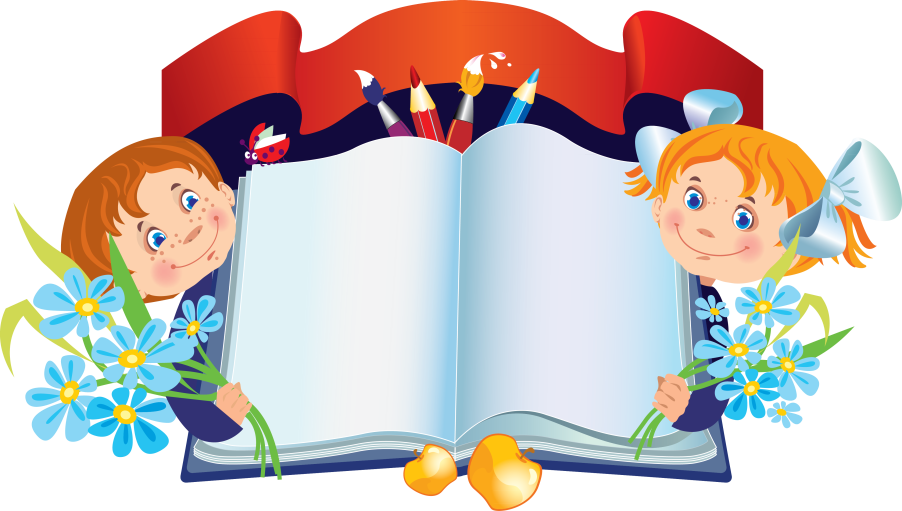 г. Николаевск-на-Амуре 2016г.                                                                                                 Содержание1.ПАСПОРТ   ПРОГРАММЫ преемственности2.АКТУАЛЬНОСТЬ ПРОГРАММЫ (АНАЛИЗ ПРЕЕМСТВЕННОСТИ В МЕТОДОЛОГИИ И СТРУКТУРЕ ФГОС ДО И ФГОС НОО)«Быть готовым к школе – не значит уметь читать, писать и считать. Быть готовым к школе – значит быть готовым всему этому научиться».
Л.А. Венгер Проблема преемственности дошкольного и начального общего образования принадлежит к числу «сквозных» проблем педагогической (психолого-педагогической) теории и практики. Имея за собой значительную историю, она по-прежнему остается открытой, более того – приобретает особое звучание в условиях происходящего в настоящее время серьѐзного обновления дошкольного и начального образования. Основная задача, которую ставит государство и общество перед сегодняшней школой – сформировать личность, способную занять в жизни достойное место, вырастить человека, готового взять ответственность за себя и своих близких. Вместе с тем существуют проблемы, не решив которые, невозможно выполнить данный социальный заказ. Это: 1. Отсутствие преемственности и непрерывности между дошкольным образованием и начальной школой. Общеизвестно, что в первом классе тратится немало учебного времени на коррекцию того, что было не сделано или сделано некомпетентно на предшествующем этапе. 2. Узко понимаемая преемственность и непрерывность между начальной и основной школой. По прежнему считается, что преемственность касается лишь содержания обучения, в то время когда необходимо решение проблемы преемственности между этими этапами на дидактическом, психологическом и методическом уровнях. 3. Непонимание того, что непрерывный образовательный процесс должен иметь общую методологическую основу, опираться на единую систему психолого-педагогических принципов, иметь одинаково построенный методический аппарат и единое психологическое пространство; что все образовательное учреждение должно работать над созданием единой образовательной среды, что все педагоги должны работать, опираясь на общие психолого-педагогические принципы, общие методические приемы в рамках общего психологического пространства. Введение Федерального государственного образовательного стандарта дошкольного образования (ФГОС ДО) и Федерального государственного образовательного стандарта начального общего образования (ФГОС НОО) стало знаковым моментом в обеспечении преемственности, целостности и непрерывности образовательной среды в российском образовании.Введение утвержденных на государственном уровне стандартов образования существенно способствует обеспечению преемственности и перспективности повышения качества образования в целостной системе образования. Анализ ситуации показывает, что эта тенденция должна оставаться характерной чертой системы образования в будущем. (Приложение № 1)В ФГОС НОО одной из задач является освоение детьми универсальных учебных действий (личностных, познавательных, регулятивных и коммуникативных). Решение данной задачи возможно при условии обеспечения преемственности детского сада и школы, где детский сад на этапе дошкольного возраста осуществляет личностное, физическое, интеллектуальное развитие ребенка, а также формирует предпосылки учебной деятельности, которые станут фундаментом для формирования у младших школьников универсальных учебных действий, необходимых для овладения ключевыми компетенциями, составляющими основу умения учиться. При этом хочется отметить, что проблема преемственности в образовании не нова. По определению Д. Б. Эльконина, дошкольный и младший школьный возраст – это одна эпоха человеческого развития, именуемая “детством”. Он считал, что дети 3 – 10 лет должны жить общей жизнью, развиваясь и обучаясь в едином образовательном пространстве. При этом важно обеспечить сохранение самоценности дошкольного возраста, когда закладываются важнейшие черты будущей личности. Следует формировать социальные умения и навыки будущего школьника, необходимые для благополучной адаптации к школе. Необходимо стремиться к организации единого развивающего мира – дошкольного и начального образования. Чтобы сделать переход детей в школу более мягким, дать им возможность быстрее адаптироваться к новым условиям, учителя должны знакомиться с формами, методами работы в дошкольных учреждениях, поскольку психологическая разница между шестилетним и семилетним ребенком не столь велика. А ознакомление самих дошкольников со школой, учебной и общественной жизнью школьников дает возможность расширить соответствующие представления воспитанников детского сада, развить у них интерес к школе, желание учиться.3.ПОЯСНИТЕЛЬНАЯ ЗАПИСКАПодготовка к школе зачастую рассматривается как более раннее изучение программы первого класса и сводится к формированию узкопредметных знаний и умений. В этом случае преемственность между дошкольным и младшим школьным возрастом определяется не тем, развиты ли у будущего школьника качества, необходимые для осуществления новой учебной деятельности, сформированы ли интегративные качества воспитанника: метапредметные - предпосылки универсальных учебных действий и личностные – характеристики мотивационного, эмоционально-волевого, морально-нравственного развития, а не только наличие или отсутствие у него определенных знаний по учебным предметам. Поэтому ведущей целью подготовки к школе должно быть формирование у дошкольника качеств, необходимых для овладения учебной деятельностью, — любознательности, инициативности, самостоятельности, произвольности, творческого самовыражения ребенка и др.Между тем, надо помнить, что преемственность между дошкольной и школьной ступенями образования не должна пониматься только как подготовка детей к обучению. Важно обеспечить сохранение самоценности дошкольного возраста, когда закладываются важнейшие черты будущей личности. Следует формировать социальные умения и навыки будущего школьника, необходимые для благополучной адаптации к школе. ( Приложение № 2)Необходимо стремится к организации единого развивающего мира – дошкольного и начального образования. Решение этого вопроса также заложено в программе.Учитывая то, что непрерывное образование выступает как связь, согласованность и перспективность всех компонентов системы (целей, задач, содержания, методов, средств, форм организации воспитания и обучения) на каждой ступени образования, для решения проблемы преемственности   составлена  данная  программа сотрудничества начальной школы и детского сада,  отражающая  эту связь, согласованность и перспективностьПрограмма регламентирует деятельность дошкольных групп и начальной школы в вопросах организации преемственности согласно Федеральному государственному стандарту дошкольного образования и Федеральному государственному стандарту начального общего  образованияА также, программа преемственности разработана на основе следующих нормативных правовых документов:- Закон об образовании в РФ.- Семейный кодекс РФ.- Конвенция о правах ребенка.- Концепция модернизации Российского образования.- Концепция содержания непрерывного образования (дошкольное и начальное звено).- Методическое письмо Министерства Образования РФ №35-М от 25.03 1994 «Об организации преемственности в программах дошкольного и начального общего образования».- Письмо министерства Образования РФ № 237/23-16 от 09.08.2000 «О построении преемственности в программах дошкольного образования и начальной школы».- Концепция  долгосрочного социально-экономического развития РФ на период до 2020 года.- Национальная образовательная инициатива «Наша новая школа» (2010 г.).- Профессиональный стандарт педагога-Сан.Пин.2013гПрограмма преемственности «Орешек знаний» является нормативно-управленческим документом и характеризует специфику:-содержания образовательных, воспитательных, оздоровительных мероприятий с дошкольниками и младшими школьниками; -инновационной работы воспитателей, учителей начальных классов и специалистов (психологов, логопеда);-взаимодействия с родителями и оказания им необходимой консультативной помощи.Программа  может корректироваться  в связи с:-изменениями части учебного плана МБОУ СОШ № 5 и МБДОУ ДС № 44, с учетом изменяющихся условий образовательного процесса, потребностей обучающихся и их родителей. Причины корректировки: изменение социального и государственного  заказа.4. ЦЕЛЕВОЙ РАЗДЕЛ4.1.Целевой разделЕдиная система целей на дошкольном и начальном школьном уровне4.2. Цель и задачи программы  Учитывая то, что непрерывное образование выступает как связь, согласованность и перспективность всех компонентов системы (целей, задач, содержания, методов, средств, форм организации воспитания и обучения) на каждой ступени образования, решение проблемы преемственности мы видим в создании программы сотрудничества начальной школы и детского сада, которая бы отражала эту связь, согласованность и перспективность. Мы определили единые цели и задачи программы «Орешек знаний»Цель Программы – построение непрерывного образовательного процесса в условиях введения ФГОС НОО и ФГОС ДО.  Задачи: 1. Разработать модель непрерывного образовательного процесса в условиях реализации ФГОС НОО и ФГОС ДО. 2. Обеспечить готовность педагогов к осуществлению данного процесса. 3. Обеспечить преемственность образовательных программ, учебных планов дошкольного и начального общего образования.  4.Формировать психологическую готовность ребенка к школе с учетом преемственности формирования  универсальных учебных действий при переходе от дошкольного к начальному образованию. 5. Определить диагностический инструментарий для отслеживания развития личности ребенка. 6. Создать на территории школы единое воспитательное пространство, обеспечивающее единство требований, условий, подходов, линий для оказания оптимальной педагогической помощи в становлении духовного опыта ребенка в условиях реформирования современной системы образования. 7. Создать психолого-педагогические условия, обеспечивающие сохранность и укрепление здоровья, непрерывность психофизического развития дошкольника и младшего школьника.8. Создать единую стратегию в работе с родителями (законными представителями).4.3. Принципы построения программы-принцип интеграции содержания дошкольного и начального общего образования; -принцип гуманизации, означающий личностно-ориентированный подход к детям дошкольного и младшего школьного возраста на основе передовых идей психолого-педагогической науки; -принцип системности, означающий проектирование непрерывного процесса по реализации Программы; -принцип учѐта возрастных и индивидуальных особенностей детей дошкольного и младшего школьного возраста, основанного на специфике этапов развития и личностных характеристик воспитанников; -принцип преемственности дошкольной ступени образования и начальной школы, позволяющий дошкольникам безболезненно переходить от одной возрастной ступени к другой, изменяя ведущий вид деятельности игру на учение; а также: -принцип развития; -принцип гуманитаризации; -принцип целостности; -принцип культуросообразности; -принцип содержания образования4.4.Содержательные компоненты преемственности.Эмоциональный - учет специфики эмоциональной сферы личности ребенка, обеспечение эмоциональной комфортности как дошкольника, так и школьника в процессе обучения. Приоритет положительных эмоций, построение процесса обучения на оптимистической гипотезе. Деятельностный - обеспечение связей ведущих деятельностей смежных периодов, опора на актуальные для данного периода деятельности компоненты, создания условий для формирования предпосылок ведущей деятельности следующего возрастного периода. Содержательный -  правильное соотношение между занятиями об окружающим мире, самом себе, процессе познания, установление перспектив в содержании обучения от дошкольного детства к начальной школе. Коммуникативный - учет особенностей общения детей старшего дошкольного и младшего школьного возраста, обеспечение непосредственного и контактного общения. Педагогический - постановка в центр воспитательно - образовательного процесса ребенка, прослеживание связей между ним и окружающим миром (ребенок и предметный мир, природа и ребенок, ребенок и другие люди и т. д.), индивидуальный характер его обучения и воспитания. 5.УСЛОВИЯ РЕАЛИЗАЦИИ ПРОГРАММЫРеализация общей цели и задач образования детей требует соблюдения ряда психолого-педагогических условий:6.НАПРАВЛЕНИЯ РЕАЛИЗАЦИИ ПРЕЕМСТВЕННОСТИОрганизационно-методическое обеспечение включает: -Установление делового сотрудничества между воспитателями  и учителями начальных классов.-Взаимное ознакомление учителей и воспитателей с задачами образовательно- воспитательной работы в начальной школе и дошкольной ОО.-Совместные заседания МО по вопросам преемственности, по вопросам эффективности работы учителей и воспитателей дошкольных групп в инновационной работе.-Взаимопосещения занятий в подготовительной к школе группе  и уроков в начальной школе (с последующим анализом).-Изучение опыта использования вариативных форм, методов и приёмов работы в практике учителей и воспитателей. Для реализации работы по преемственности на 2016-2017 учебный год, был составлен план ДОУ и МОУ СОШ № 5  и МБДОУ ДС № 44 (Приложение № 6)Данное направление имеет несколько аспектов:Информационно – просветительский: предполагает взаимное ознакомление учителей и воспитателей с задачами образовательно–воспитательной работы. Изучение программы старших групп и первого класса. Участвуют в совместных педсоветах, в семинарах, практикумах по обсуждению «стыковки программ».Методический: предполагает взаимное ознакомление, но уже с методами и формами осуществления учебно-воспитательной работы (взаимное посещение педагогами уроков в школе и непосредственной образовательной деятельности детей в дошкольных группах с последующем обсуждением).Практический: выражается с одной стороны в предварительном знакомстве учителей со своими будущими учениками, а с другой стороны в курировании воспитателей своих бывших воспитанников в процессе обучения в начальных классах.1.Совместная деятельность с детьми -экскурсии в школу; -посещение школьного музея, библиотеки; -знакомство и взаимодействие дошкольников с учителями и учениками начальной школы; -участие в совместной образовательной деятельности, игровых программах, проектной деятельности; -выставки рисунков и поделок; -встречи и беседы с бывшими воспитанниками детского сада (ученики начальной и средней школы); -совместные праздники (День знаний, посвящение в первоклассники, выпускной в детском саду и др.) и спортивные соревнования дошкольников и первоклассников; -участие в театрализованной деятельности; -посещение дошкольниками адаптационного курса занятий, организованных при школе (занятия с психологом, учителем-логопедом, музыкальным руководителем и др. специалистами школы).2.Взаимодействие педагогов -совместные педагогические советы (дошкольное учреждение и школа)-семинары, мастер- классы; -круглые столы педагогов ДОУ и учителей школы; -психологические и коммуникативные тренинги для воспитателей и учителей; -проведение диагностики по определению готовности детей к школе; -взаимодействие медицинских работников, психологов ДОУ и школы; -открытые показы образовательной деятельности в ДОУ и открытых уроков в школе; -педагогические и психологические наблюдения.3.Сотрудничество с родителями -совместные родительские собрания с педагогами дошкольного учреждения и учителями школы;-круглые столы, дискуссионные встречи, педагогические «гостиные»; -родительские конференции, вечера вопросов и ответов; -консультации с педагогами ДОУ и школы; -встречи родителей с будущими учителями; -Дни открытых дверей; -творческие мастерские; -анкетирование, тестирование родителей для изучения самочувствия семьи в преддверии школьной жизни ребенка и в период адаптации к школе; -образовательно-игровые тренинги и практикумы для родителей детей предшкольного возраста, деловые игры, практикумы; -семейные вечера,  тематические досуги; -визуальные средства общения (стендовый материал, выставки, почтовый ящик вопросов и ответов и др.); -заседания родительских клубов (занятия для родителей и для детско-родительских пар). 7. ФОРМЫ ОСУЩЕСТВЛЕНИЯ ПРЕЕМСТВЕННОСТИФормы осуществления преемственности могут быть разнообразными, и их выбор обусловлен степенью взаимосвязи, стилем, содержанием взаимоотношенийСовершенствование форм организации и методов обучения, как в дошкольном учреждении, так и в начальной школе достигается за счет:-максимального обеспечения двигательной активности детей на занятиях и уроках физкультуры, переменах, в совместной и самостоятельной деятельности, в процессе внеклассной работы. -использования многообразия форм образовательной деятельности, включая специфические виды деятельности на интегративной основе, выход за пределы группы, работа в малых и больших группах и подгруппах. -использования в детском саду цикличности и проектной организации содержания обучения, обеспечивающего востребованность «предыдущего» в настоящем, создающего условия для использования самими детьми, имеющегося у них опыта; -обеспечения взаимосвязи занятий (фронтальных, подгрупповых) с повседневной жизнью детей, их самостоятельной деятельностью (игровой, художественной, конструктивной и др.);-поддерживания развивающей предметно-пространственной среды, как в дошкольном учреждении, так и в начальной школе, функционально моделирующего содержания детской деятельности; -широкого использования методов, активизирующих у детей мышление, воображение, поисковую деятельность, т.е. элементов проблемности в обучении, игровых приемов, создание эмоциональной значимой ситуации, условия для самостоятельной практической деятельности;-изменения форм общения детей, обеспечение возможности ориентироваться на партнера-сверстника, взаимодействовать с ним и учиться поддерживать диалогическое общение между детьми, признание права ребенка на инициативное высказывания и аргументированное отстаивание своих предложений, право на ошибку. 7.1. Совершенствование форм организации, методов обучения в ДОУ и в начальной школеСовершенствование форм организации, методов обучения в ДОУ и в начальной школе:-максимально обеспечить двигательную активность детей на занятиях и уроках физкультуры, переменах, в совместной и самостоятельной деятельности, в процессе внеклассной работы.-использовать многообразие форм  обучения урочного и внеурочного типа, включая специфические виды деятельности на интегративной основе, выход за пределы группы, работа в малых и больших группах и подгруппах.-использовать в дошкольной ОО цикличность и проектную организацию содержания обучения, обеспечивающие востребованность «предыдущего» в настоящем, создающие условия для использования самими детьми, имеющегося у них опыта;-обеспечить взаимосвязь занятий (фронтальных,  подгрупповых) с повседневной жизнью детей, их самостоятельной деятельностью (игровой, художественной, конструктивной и др.);-поддерживать развивающую предметную среду, как в дошкольном учреждении, так и в начальной школе, функционально моделирующую содержание детской деятельности;-более широко использовать методы, активизирующие у детей мышление, воображение, поисковую деятельность, т. е элементы  проблемности в обучении;-более широко использовать игровые приемы, создавать эмоционально значимые ситуации, условия для самостоятельной практической деятельности;-изменять формы общения детей, как на занятиях в ДОУ, так и на уроках в школе, обеспечить ребенку возможность ориентироваться на партнера-сверстника, взаимодействовать с ним и учиться поддерживать диалогическое общение между детьми, признавать право ребенка на инициативное высказывания и аргументированное отстаивание своих  предложений, право на ошибку.8.УНИВЕРСАЛЬНЫЕ УЧЕБНЫЕ ДЕЙСТВИЯОсобое значение в своей работе мы отводим вопросу формирования универсальных учебных действий, которые как основа умения учиться должны быть сформированы у выпускников начальной школы в результате изучения всех предметов. В дошкольном возрасте формируются лишь предпосылки универсальных учебных действий. (Приложение № 7)Основные направления деятельности, направленные на формирование предпосылок учебной деятельности на предшкольной ступени образования включают: - использование игр с правилами и сюжетно-ролевых игр для пропедевтики произвольности; игра «в школу»; и т.д. - использование игровой формы занятий, загадок, предложения что-то придумать, предложить самим; - доброжелательное и уважительное отношение воспитателя к воспитанникам, учителя к ученикам - поощрение детей за активность, познавательную инициативу, любые усилия, направленные на решение задачи (любой ответ, даже неверный); - адекватная оценка – развернутое описание того, что сумел сделать ученик, чему он научился, какие есть трудности и ошибки, конкретные указания, как можно улучшить результаты, что для этого необходимо сделать, запрет на прямые оценки личности ученика (ленивый, безответственный, глупый, неаккуратный и пр.). Ведется активная работа с учителями и воспитателями.План мероприятий по формированию у воспитанников ДОУ предпосылок учебной деятельности представлен в Приложении № 89.ПРЕЕМСТВЕННОСТЬ В РЕАЛИЗАЦИИ ПРИОРИТЕТНЫХ  НАПРАВЛЕНИЙ9.1. Основания для преемственности, цель, задачиЦелевые ориентиры Программы выступают основаниями преемственности дошкольного и начального общего образования. При соблюдении требований к условиям реализации Программы настоящие целевые ориентиры предполагают формирование у детей дошкольного возраста предпосылок к учебной деятельности на этапе завершения ими дошкольного образования.Целевые ориентиры на этапе завершения дошкольного образования:-ребенок овладевает основными культурными способами деятельности, проявляет инициативу и самостоятельность в разных видах деятельности - игре, общении, познавательно-исследовательской деятельности, конструировании и др.; способен выбирать себе род занятий, участников по совместной деятельности;-ребенок обладает установкой положительного отношения к миру, к разным видам труда, другим людям и самому себе, обладает чувством собственного достоинства; активно взаимодействует со сверстниками и взрослыми, участвует в совместных играх. Способен договариваться, учитывать интересы и чувства других, сопереживать неудачам и радоваться успехам других, адекватно проявляет свои чувства, в том числе чувство веры в себя, старается разрешать конфликты;-ребенок обладает развитым воображением, которое реализуется в разных видах деятельности, и прежде всего в игре; ребенок владеет разными формами и видами игры, различает условную и реальную ситуации, умеет подчиняться разным правилам и социальным нормам;-ребенок достаточно хорошо владеет устной речью, может выражать свои мысли и желания, может использовать речь для выражения своих мыслей, чувств и желаний, построения речевого высказывания в ситуации общения, может выделять звуки в словах, у ребенка складываются предпосылки грамотности;-у ребенка развита крупная и мелкая моторика; он подвижен, вынослив, владеет основными движениями, может контролировать свои движения и управлять ими;-ребенок способен к волевым усилиям, может следовать социальным нормам поведения и правилам в разных видах деятельности, во взаимоотношениях со взрослыми и сверстниками, может соблюдать правила безопасного поведения и личной гигиены;-ребенок проявляет любознательность, задает вопросы взрослым и сверстникам, интересуется причинно-следственными связями, пытается самостоятельно придумывать объяснения явлениям природы и поступкам людей; склонен наблюдать, экспериментировать. Обладает начальными знаниями о себе, о природном и социальном мире, в котором он живет; знаком с произведениями детской литературы, обладает элементарными представлениями из области живой природы, естествознания, математики, истории и т.п.; ребенок способен к принятию собственных решений, опираясь на свои знания и умения в различных видах деятельности.Системообразующим  фактором, обеспечивающим преемственность в выборе приоритетного направления, является интегративность образовательных мероприятий и проектов. Взаимодействие начального и дошкольного образования строится с учетом основных концептуальных идей программы, обеспечивающих развитие учреждения в целом, и отвечает требованиям новых образовательных стандартов. Эти идеи опираются на традиции русской культуры, на систему духовно-нравственных и гражданско-патриотических ценностей народа. Именно  в  соответствии  с  этими идеями  определяется  основная  цель педагогического коллектива. Цель: Повышение уровня профессиональной компетентности педагогов по гражданско-патриотическому воспитанию детей как инновационной направленности ДОУ, воспитание общей культуры, верности духовным традициям России, чувства ответственности, гордости за свою Родину. Задачи:-Воспитание у детей любви, привязанности к дому, семье, улице, детскому саду, городу;-Формирование бережного отношения живой и неживой природе;-Воспитание уважения к чужому и своему труду;-Развитие интереса к русским промыслам и традициям;-Формирование базовых знаний о правах человека;-Расширение имеющихся представлений о своем городе;-Знакомство воспитанников с государственной символикой (флаг, герб, гимн);-Воспитание чувства гордости, ответственности за достижения своей страны;-Формирование уважения, толерантности ко всем народам с их традициями.9.2. Принципы организации содержания гражданско -патриотического воспитания детей-Принцип научности – подкрепление всех проводимых мероприятий, направленных на воспитание гражданско-патриотических чувств, научно обоснованными и практически апробированными методиками.-Принцип активности и сознательности – включение всех участников программы преемственности в поиске новых, эффективных методов и целенаправленной деятельности по обучению детей.-Принцип комплексности и интегративности -  решение образовательных, развивающих и воспитывающих задач в системе всего воспитательно-образовательного процесса.-Принцип взаимодействия детского сада и семьи, преемственности при переходе в школу направлен на закрепление знаний, полученных в детском саду.-Принцип связи теории с практикой формирует  умение применять свои знания   в повседневной жизни.-Принцип индивидуального и дифференцированного подхода, т.е. учет личностных, возрастных особенностей детей и уровня  их психического и физического развития.-Принцип   взаимодействия ребенка, его индивидуальных особенностей с  той социальной средой, в которой он живет.-Принцип импровизационности, самостоятельные беседы и рассуждения  в процессе непосредственно образовательной деятельности.9.3. Формы работы с детьми в рамках реализации приоритетного направления:-ежедневное организованное наблюдение с детьми за природой, окружающей действительностью, умело, сочетая наблюдения непосредственного окружения с чтением художественных произведений, использование народного календаря, слушанием музыки, рисованием, рассматриванием картин;-проведение экскурсий в Межпоселенческий краеведческий музей имени В.Е. Розова, в Центр национальной культуры народов Севера-привлечение детей к участию в народных традиционных праздниках, чтобы дети имели возможность окунуться в атмосферу всеобщей радости и веселья («Святки», «Масленица», «Сороки», «Рождество» и др.), а также ознакомление с новыми традициями, обычаями и праздниками;-широкое использование народного фольклора во всех его жанрах: сказки, загадки, пословицы, поговорки игры, небылицы, мифы и легенды, былины, народного песенного творчества (колыбельные, народные песни и танцы, хороводные игры;-ознакомление детей с искусством  народного быта, одеждой, увлечение их национальным искусством, народными промыслами коренных жителей севера;-участие детей в общественно-полезных делах, акциях;-организацию встреч с интересными людьми;-рассказ о позитивных событиях в истории страны, родного города, культурных, научных, спортивных и трудовых достижений россиян, победах русского народа.Мероприятия проводятся в соответствии с календарем памятных дат истории и культуры нашего отечества.10.ОЖИДАЕМЫЕ РЕЗУЛЬТАТЫ1)    Обеспечение оптимального перехода ребенка – субъекта образования - от дошкольной ступени к ступени начального общего образования:-доступность  качественных услуг общего образования для детей старшего дошкольного возраста, выравнивание их стартовых возможностей при переходе в начальную школу;-благоприятные условия для успешного перехода на следующую образовательную ступень - начальную школу в части преемственности образовательных программ (подведение выпускника дошкольных групп к целевым ориентирам, определенными в ФГОС ДО, его готовность к первоначальному включению в  жизнь общества, единство требований, предъявляемых к первокласснику ФГОС НОО).-уменьшение  периода адаптации первоклассников к условиям обучения в школе;-возможности для развития неповторимой индивидуальности каждого ребенка, проявления каждым ребенком творческих способностей в разных видах деятельности.-стабильный интерес детей к процессу обучения.-формирование позиции успешного первоклассника.2)    Осуществление профессиональных взаимосвязей между воспитателями и учителями начальной школы, обеспечивающих:-внедрение эффективной системы управления качеством образования;-создание условий для успешной профессиональной самореализации, проявления и развития творческого потенциала, в том числе в рамках предшкольного образования детей;-понимание взаимосвязи ФГОС ДО и ФГОС НОО;-создание возможностей для постоянного повышения уровня психолого-педагогических знаний и умений, взаимообмена ими с коллегами;-использование механизмов новой системы оплаты труда: возможность финансового стимулирования педагогов при оценке качества их деятельности, рост средней заработной платы педагогических работников.3)    Максимальное удовлетворение социального заказа, в частности запросов родителей в качественной подготовке ребенка к начальному общему образованию:-повышение интереса к деятельности ДОУ, их активного и  сознательного вовлечения в жизнь ОУ;-укрепление партнерских отношений с педагогами на этапе перехода ребенка на новую ступень развития – школьную;-обеспечение свободного доступа к информации, возможности повышения компетентности в вопросах развития и воспитания детей с использованием информационной среды учреждения;-предоставление родительской общественности возможности принимать активное, заинтересованное участие в государственно-общественном управлении учреждением.4) Разработка методических рекомендаций необходимых для воспитания, обучения и развития выпускника дошкольных групп – успешного первоклассника. 5) Создание комфортной преемственной  предметно-развивающей образовательной среды:-обеспечивающей высокое качество образования, его доступность, открытость и привлекательность для обучающихся, воспитанников, их родителей (законных представителей) и всего общества, духовно-нравственное развитие и воспитание обучающихся и воспитанников;-гарантирующей охрану и укрепление физического, психологического и социального здоровья обучающихся и воспитанников;-комфортной по отношению к обучающимся, воспитанникам (в том числе с ограниченными возможностями здоровья) и педагогическим работникам.Литература:1.  Астапов В. М. Определение готовности детей к обучению в школе. – М., 1991.2.  Бабаева Т. И. У школьного порога. – М., 1993.3.  Безруких М. М. Ступеньки к школе. – М., 2001.4.  Болотина Л. Р., Микляева Н. В. Обеспечение преемственности в работе ДОУ и школы. – М., 2006.5.Белая, К. Ю. Особенности планирования работы с учетом ФГОС ДО // Справочник старшего воспитателя дошкольного учреждения. – М.: Издательский дом МЦФЭР – 2011. – № 11. 6.  Венгер Л. А. как дошкольник становится школьником.// Дошкольное воспитание. – 1995 - №8.7.Галета Я. Модель выпускника. Предпосылки формирования универсальных учебных действий в ДОУ. // Школьный психолог. 2011. №16. С. 24-28.8.  Детский сад и школа будущего: основы сотрудничества и партнёрства./ Под ред. Н. В. Микляевой. – М., 2011.9.  Преемственные связи ДОУ, школы и родителей будущих первоклассников./ Под ред. Е. П. Арнаутовой. – М., 2006.10.  Технологии непрерывного образования в детском саду и школе./ Под ред. Н. В. Микляевой. – М., 2011.11.  Черникова Т. В. Школа и детский сад: лицом друг к другу (организация образовательной среды для выпускников детского сада).// Управление ДОУ. – 2005 - №4.Программы, обеспечивающие преемственность дошкольного и начального образования:1. Федосова Н. А., Коваленко Е. В., Дядюнова И. А. и др. Преемственность: программа по подготовке к школе детей 5–7 лет. Предлагаемое пособие входит в программно-методический комплекс «Преемственность». В пособии содержатся материалы, с помощью которых можно организовать работу по определению готовности ребёнка 5–7 лет к обучению в школе. Пособие могут использовать как специалисты, так и родители детей дошкольного возраста. 2. Конышева М. Н., Бадулина О. И., Зверева М. В. и др. Ступеньки детства: Программа-концепция для педагогов и родителей по организации развивающего и воспитывающего обучения дошкольников. Программа «Ступеньки детства» рассчитана на детей в возрасте от 4 до 6 (7) лет и может использоваться как в групповой, так и в индивидуальной работе с ними. Программа является комплексной и включает в себя положения по таким важным линиям развития ребенка-дошкольника, как психофизиологическое развитие и охрана здоровья, социально-личностное, эмоционально-эстетическое, духовно-нравственное и интеллектуальное развитие. В основу данной программы положена идея о необходимости более строгого соблюдения природных законов развития ребенка в рамках развивающего обучения и связанная с ней идея преемственности в разных звеньях образовательного процесса в детских учреждениях.3. Должиков Р. А., Федосимов Г. М., Кулинич Н. Н., Ищенко И. П. Программа реализации преемственности при обучении и воспитании детей в ДОУ и начальной школе. – М: Школьная Пресса. – 2008. – 128 с. В пособии даются теоретические и методические основы, технологии, формы, методы, практические рекомендации по осуществлению преемственности в дошкольном образовательном учреждении и начальной школе. Пособие адресовано руководящим и педагогическим работникам дошкольного и начального общего образования. Цель программы: обеспечение преемственности образования детей в подготовительной группе дошкольного образовательного учреждения и 1 классе начальной школы.В основе использованы положения программы для дошкольных образовательных учреждений «Развитие» (под ред. Л. А. Венгера) и учебных программ обучения в начальной школе (Программы общеобразовательных учебных заведений в Российской Федерации, начальные классы (1-4) одиннадцатилетней школы).Выстраивание преемственных линий в содержании программ дошкольного и начального общего образования проведено в соответствии со следующими основаниями:развитие любознательности у ребенка дошкольного возраста как основы развития познавательных способностей ученика начальной школы;формирование творческого воображения как направления интеллектуального и личностного развития ребенка;развитие коммуникативности – умения общаться с взрослыми и сверстниками – как одного из необходимых условий учебной деятельности.4. Овечкина А. Н. Программа предшкольной подготовки детей 6 лет Школа АБВГД-ейка / А. Н.Овечкина. – М.: Школьная Пресса, 2008. – 64 с.Программа рассчитана на 1 год обучения. Её основу составляет обучение дошкольников по методике Н. А.Зайцева. В программе освещена актуальность проблемы, показаны цели и задачи обучения и развития дошкольников. Представлены организация и содержание образовательного процесса и технология его реализации, методы и приемы воспитания и обучения детей по различным направлениям развития с учетом возрастных особенностей дошкольников. Дается подробное тематическое планирование занятий по развитию речи и формированию навыков чтения, развитию элементарных математических представлений, изобразительной деятельности, физическому развитию и здоровью. Показан предполагаемый результат воспитательно-образовательной работы – портрет выпускника предшкольной подготовки.5. «Академия дошкольных наук: программа предшкольного образования детей 5-7 лет» (Авторский коллектив – сотрудники Рыбинского педагогического колледжа под общей редакцией А. П. Щербака) – Ярославль: ИРО, 2006. – 54 с.Цели программы: 1. Обеспечение равных стартовых возможностей для детей, поступающих в школу. 2. Обеспечение преемственности образования ребенка в семье, дошкольном образовательном учреждении и школе. 3. Содействие формированию обшей и специальной готовности детей к обучению. Приоритетными задачами образования ребенка на дошкольной ступени являются:Приобщение детей к ценностям здорового образа жизни; формирование физического, психического и социального благополучия.Развитие у детей любознательности, произвольности, способности к творческому самовыражению.Создание условий для коммуникативной, познавательной, игровой активности детей в различных видах деятельности.Развитие компетентности в сфере отношений к миру, людям, себе; включение детей в различные формы сотрудничества (с взрослыми и сверстниками).Содержание программы «Академия дошкольных наук» представлено следующими направлениями развития: физическое, познавательно-речевое, социально-личностное, художественно-эстетическое. В соответствии с программой предполагается проводить с детьми 10 развивающих занятий в неделю длительностью 30-35 минут по 2-3 занятия ежедневно.«Предшкольная пора» – программа обучения и развития детей 5 лет М: ИЦ «Вентана-Граф». – 2005.Программа рекомендована Ученым советом Института содержания и методов обучения РАО. Авторы: Виноградова Н. Ф., член-корреспондент РАО, руководитель проекта, доктор пед. наук, Журова Л. Е., кандидат психол. наук, Козлова С. А., доктор пед. наук, Куликова Т. А., кандидат пед. наук, Салмина Н. Г., доктор психол наук, Щербакова Е. И., кандидат пед. наук. Цель программы:социальная – обеспечение возможности единого старта шестилетних первоклассников; педагогическая – развитие личности ребенка старшего дошкольного возраста, формирование его готовности к систематическому обучению. Задачи: организация процесса обучения, воспитания и развития детей на этапе предшкольного образования с учетом потребностей и возможностей детей этого возраста; отбор содержания образования детей на ступени предшкольного образования, которое обеспечит сохранение самоценности этого периода развития, отказ от дублирования содержания обучения в первом классе школы; укрепление и развитие эмоционально-положительного отношения ребенка к школе, желания учиться; формирование социальных черт личности будущего школьника, необходимых для благополучной адаптации к школе. 7. Предшкольное образование (образование детей старшего дошкольного возраста) Образовательная система «Школа 2100». – М.: Баласс. – 2012. – 160 с.Программа рассматривает психолого-педагогические и методические аспекты развития и воспитания детей дошкольного возраста от 3 до 6 лет и является одним из структурных компонентов Образовательной системы «Школа 2100».Цель программы – реализовать принцип преемственности и обеспечить развитие и воспитание дошкольников в соответствии с концепцией Образовательной системы «Школа 2100».Отличительная особенность данной программы состоит в том, что она реально решает проблему непрерывности дошкольного и школьного образования. Задачи: 1) Разработка содержания, обеспечивающего - воспитание, гармоничное развитие личностных качеств ребенка; - развитие познавательной сферы (мышления, воображения, памяти, речи);- развитие эмоциональной сферы; - цельность детского мировоззрения. 2) Формирование опыта практической, познавательной, творческой и другой деятельности. 3) Формирование опыта самопознания. . М. Казакова Предшкольное образование детей в ДОУ. Формы организации и примеры игровых занятий. – «АРКТИ» – 2007, 104 с. В пособии рассмотрены: модели предшкольного образования детей; принципы организации образовательной среды; примерный режим групп предшкольной подготовки; аспекты взаимодействия с родителями и организация консультационной помощи им в подготовке детей к школе. В книге представлен богатый практический материал по предшкольной подготовке, в т. ч.: игровые занятия-путешествия, логические задачи, математические конкурсы, игры для подготовки к чтению, кроссворды и др. Пособие адресовано руководителям и воспитателям ДОУ, родителям, в т. ч. и тех детей, которые не посещали дошкольные детские учреждения.9. Дошкольная группа. Программа для групп кратковременного пребывания в детском саду: старший дошкольный возраст. Авторы: О. П. Гаврилушкина, Г. В. Глушкова, Т. Н. Доронова, Т. И. Ерофеева, Л. Н. Комиссарова, Н. А. Короткова, С. И. Мусиенко. Цель программы: Обеспечение запросов родителей. Социализация детей. Гармоничное личностное – психическое и физическое развитие. Общая психологическая подготовка к школьному обучению. Задачи: Обеспечение эмоционального благополучия Обеспечение познавательного, физического, эмоционально-эстетического и социально-этического развития Формирование субъектности10. Учебно-методический комплекс «Предшкола нового поколения».Остановимся на данном УМК подробнее, как на программе нового поколения, создававшейся «под стандарт».Цели комплекта: воспитывать и развивать у каждого ребенка положительное отношение к себе и окружающему миру; познавательную и социальную мотивацию; инициативность; самостоятельность. Задачи: - формирование и развитие у ребенка необходимого уровня двигательных навыков, физической и умственной трудоспособности; познавательных способностей; - формирование образного мышления и воображения, словесно-логического мышления; умений общаться со сверстниками и взрослыми; - формирование необходимого уровня монологической и диалогической речи; целостных представлений о мире. Учебно-методический комплект включает в себя взаимосвязанные интегрированные области знания: - развитие речи (начальные представления о языке, литература, изобразительное искусство, музыка, математика, социальные отношения); - окружающий мир и математика (предметный и природный окружающий мир и его изучение, ОБЖ); - мир художественной культуры (изобразительное и прикладное искусство, музыка, театрализованные сценки); основы физической культуры (спортивные занятия и игры, пластика и ритмика ролевых игр, представления о собственном теле и об уходе за ним). Методический аппарат УМК «Предшкола нового поколения» вместе с текстом сказки Задания УМК «Предшкола нового поколения» предназначены как для индивидуальной, так и для коллективной и групповой работы с детьми. Все пособия УМК «Предшкола нового поколения» снабжены подробными методическими указаниями для взрослых. Все пособия имеют модульный характер. Они рассчитаны и на два года, и на один год подготовки к школе и могут использоваться: - в системе детского сада; - в дошкольных образовательных учреждениях (ДОУ) различного вида; - в образовательных учреждениях «Начальная школа-детский сад»; - в группах дошкольного образования при общеобразовательных школах; - в группах дошкольного образования в системе учреждений дополнительного образования детей. УМК «Предшкола нового поколения» – это комплект для детей, родителей, воспитателей, гувернанток. Подробные методические указания позволят родителям самостоятельно подготовить своих детей к школе. Приложение № 1 Анализ преемственности в методологии и структуре ФГОС ДО и ФГОС НОО.Преемственность ФГОС ДО и ФГОС НООПриложение № 2Портрет выпускника ДОУФизически развитый, овладевший основными культурно-гигиеническими навыками(личностные результаты).У ребенка сформированы основные физические качества и потребность в двигательной активности. Самостоятельно выполняет доступные возрасту гигиенические процедуры, соблюдает элементарные правила здорового образа жизни.Любознательный, активный (личностные результаты).  Интересуется новым, неизвестным в окружающем мире (мире предметов и вещей, мире отношений и своем внутреннем мире). Задает вопросы взрослому, любит экспериментировать. Способен самостоятельно действовать (в повседневной жизни, в различных видах детской деятельности). В случаях затруднений обращается за помощью к взрослому. Принимает живое, заинтересованное участие в образовательном процессе.Эмоционально отзывчивый(личностные результаты). Откликается на эмоции близких людей и друзей. Сопереживает персонажам сказок, историй, рассказов. Эмоционально реагирует на произведения изобразительного искусства,  музыкальные и художественные произведения, мир природы.Овладевший средствами общения и способами взаимодействия с взрослыми и сверстниками (коммуникативные результаты).Ребенок адекватно использует вербальные  и невербальные средства общения, владеет диалогической речью и конструктивными способами взаимодействия с детьми и взрослыми (договаривается, обменивается предметами, распределяет действия при сотрудничестве). Способен изменять стиль общения с взрослым или сверстником, в зависимости от ситуации.  Способный управлять своим поведением и планировать свои действия на основе первичных ценностных представлений, соблюдающий элементарные общепринятые нормы и правила поведения (регулятивные результаты).Поведение ребенка преимущественно определяется не сиюминутными желаниями и потребностями, а требованиями со стороны взрослых и первичными ценностными представлениями  о том «что такое хорошо и что такое плохо».Ребенок способен планировать свои действия, направленные на достижение конкретной цели. Соблюдает правила поведения на улице (дорожные правила), в общественных местах (транспорте, магазине, поликлинике, театре и др.).Способный решать интеллектуальные и личностные задачи  (проблемы), адекватные возрасту (познавательные результаты) .Ребенок может применять самостоятельно усвоенные знания и способы деятельности для решения новых задач (проблем), поставленных как взрослым, так и им самим; в зависимости от ситуации может преобразовывать способы решения задач (проблем). Ребенок способен предложить собственный замысел и воплотить его в рисунке, постройке, рассказе и др.  Имеющий первичные представления о себе, семье, обществе (ближайшем  социуме), государстве (стране), мире и природе (личностные результаты).Ребенок имеет представление: - о себе, собственной принадлежности и принадлежности других людей к определенному полу;- о составе семьи, родственных отношениях и взаимосвязях, распределении семейных обязанностей, семейных традициях;  
- об обществе (ближайшем социуме), его культурных ценностях и своем месте в нем; - о государстве (в том числе его символах, «малой» и «большой» Родине, ее природе) и принадлежности к нему;  - о мире (планете Земля,  многообразии стран и государств, населения, природы планеты). Овладевший универсальными предпосылками учебной деятельности (регулятивные результаты):умениями работать по правилу и по образцу, слушать взрослого и выполнять его инструкции.Овладевший необходимыми умениями и навыками (предметные результаты).У ребенка сформированы умения и навыки (речевые, изобразительные, музыкальные, конструктивные и др.), необходимые для осуществления различных видов детской деятельности.Приложение № 3Здоровьсберегаюшие технологии,технологии сохранения и стимулирования здоровья:Стретчинг – не раньше чем через 30 мин. после приема пищи, 2 раза в неделю по 30 мин. со среднего возраста в физкультурном или музыкальном залах, либо в групповой комнате, в хорошо проветренном помещении специальные упражнения под музыку. Рекомендуется детям с вялой осанкой и плоскостопием.Динамические паузы – во время занятий, 2-5 мин., по мере утомляемости детей. Рекомендуется для всех детей в качестве профилактики утомления. Могут включать в себя элементы гимнастики для глаз, дыхательной гимнастики и других в зависимости от вида занятия.Подвижные и спортивные игры – как часть физкультурного занятия, на прогулке, в групповой комнате - малой, средней и высокой степени подвижности Ежедневно для всех возрастных групп. Игры подбираются в соответствии с возрастом ребенка, местом и временем ее проведения. В детском саду мы используем лишь элементы спортивных игр.Релаксация – в любом подходящем помещении, в зависимости от состояния детей и целей, педагог определяет интенсивность технологии. Для всех возрастных групп. Можно использовать спокойную классическую музыку (Чайковский, Рахманинов), звуки природы. В нашем детском саду создан специальный релаксационный кабинет.Гимнастика пальчиковая – с младшего возраста индивидуально либо с подгруппой ежедневно. Рекомендуется всем детям, особенно с речевыми проблемами. Проводится в любой удобный отрезок времени (в любое удобное время).Гимнастика для глаз – ежедневно по 3-5 мин. в любое свободное время в зависимости от интенсивности зрительной нагрузки с младшего возраста. Рекомендуется использовать наглядный материал, показ педагога.Гимнастика дыхательная – в различных формах физкультурно-оздоровительной работы. Обеспечить проветривание помещения, педагогу дать детям инструкции об обязательной гигиене полости носа перед проведением процедуры.Динамическая гимнастика – ежедневно после дневного сна, 5-10 мин.Гимнастика корригирующая – в различных формах физкультурно-оздоровительной работы. Форма проведения зависит от поставленной задачи и контингента детей.Гимнастика ортопедическая – в различных формах физкультурно-оздоровительной работы. Рекомендуется детям с плоскостопием и в качестве профилактики болезней опорного свода стопыТехнологии обучения здоровому образу жизниФизкультурное занятие – 2-3 раза в неделю в спортивном или музыкальном залах. Ранний возраст - в групповой комнате, 10 мин. Младший возраст – 15-20 мин., средний возраст – 20-25 мин., старший возраст – 25-30 мин. Перед занятием необходимо хорошо проветрить помещение.Проблемно-игровые (игротреннинги и игротералия) – в свободное время, можно во второй половине дня. Время строго не фиксировано, в зависимости от задач, поставленных педагогом. Занятие может быть организовано не заметно для ребенка, посредством включения педагога в процесс игровой деятельности.Коммуникативные игры – 1-2 раза в неделю по 30 мин. со старшего возраста. Занятия строятся по определенной схеме и состоят из нескольких частей. В них входят беседы, этюды и игры разной степени подвижности, занятия рисованием, лепкой и др.Занятия из серии «Здоровье» -1 раз в неделю по 30 мин. со старшего возраста. Могут быть включены в сетку занятий в качестве познавательного развития.В утренние часы проведение точечного самомассажа. Проводится в преддверии эпидемий, в осенний и весенний периоды в любое время дня. Проводится строго по специальной методике. Рекомендуется детям с частыми простудными заболеваниями и болезнями органов дыхания. Используется наглядный материал (специальные модули).Коррекционные технологииТехнологии музыкального воздействия – в различных формах физкультурно-оздоровительной работы; либо отдельные занятия 2-4 раза в месяц в зависимости от поставленных целей. Используются в качестве вспомогательного средства как часть других технологий; для снятия напряжения, повышения эмоционального настроя и пр.Сказкотерапия – 2-4 занятия в месяц по 30 мин. со старшего возраста. Занятия используют для психологической терапевтической и развивающей работы. Сказку может рассказывать взрослый, либо это может быть групповое рассказывание, где рассказчиком является не один человек, группа детей, а остальные дети повторяют за рассказчиками необходимые движения.Технологии воздействия цветом – как специальное занятие 2-4 раза в месяц в зависимости от поставленных задач. Правильно подобранные цвета интерьера в нашей группе снимают напряжение и повышают эмоциональный настрой ребенка.Используемые в комплексе здоровьесберегающие технологии в итоге формируют у ребенка стойкую мотивацию на здоровый образ жизни.Закаливание, важное звено в системе физического воспитания детей. Оно обеспечивает тренировку защитных сил организма, повышение его устойчивости к воздействию постоянно изменяющихся условий внешней среды. Закаливание дает оздоровительный эффект только при условии его грамотного осуществления и обязательного соблюдения следующих принципов:закаливающие мероприятия гармонично вписываются во все режимные моменты;проводятся систематически на фоне оптимального теплового состояния детей, на фоне их положительного эмоционального настроя;проводятся с учетом индивидуальных, возрастных особенностей детей, состояния здоровья, уровня закаленности;сила воздействия и длительность закаливающих процедур увеличивается постепенно.Любая закаливающая процедура дает положительный результат только в комплексе закаливающих мероприятий, проводимых в повседневной жизни ДОУ. Необходимо составить программу закаливания по каждой группе с учетом возраста, группы здоровья детей, разработать схему индивидуальных программ заливания на год, где отражается перечень закаливающих мероприятий, проводимых в течение дня. Программа согласовывается с врачом дошкольного учреждения и утверждается заведующим ДОУ.Из всего богатого выбора существующих форм закаливания можно выделить наиболее доступные:нахождение детей в групповой комнате в облегченной одежде в течение дня;проведение утренней гимнастики на свежем воздухе в течение года;прогулки на свежем воздухе. При правильной организации прогулка является одним из важных моментов закаливания. Летом, когда температура воздуха достигает в тени 18 -20 градусов, вся жизнь детей переносится на участок. В холодное время года длительность пребывания детей на воздухе 3.5-4 часа в любую погоду в одежде, не стесняющей   активную деятельность ребенка;Солевое закаливание с младшего возраста (после динамической гимнастики на дорожки выкладываются мокрые одеяла и дети проходят притопывая по дорожке. В яслях проходят по 3 круга, в младшей группе - 3-4 круга, в средней 4-5 кругов. Первые 5-6 закаливаний воспитатель проходит вместе с детьми по дорожке, показывая каким шагом идти).В среднем возрасте дополнительно включается применение воздушногодуширования – это эффективный способ выработки устойчивости к сквознякам (разработал врач В.Л.Лебедь). В процессе душирования происходит повышение работоспособности всех систем, обеспечивающих терморегуляцию. Благодаря воздушным процедурам ребенок становится более уравновешенным, спокойным, незаметно исчезает повышенная возбудимость, улучшается сон.В старшем возрасте использование горячего обтирания проводимое при температуре воздуха в помещении не ниже 23 градусов мягкой варежкой, смоченной водой определенной температуры.При карантинном режиме применение полоскания горла: водой комнатной температуры 3 раза в день температура воды снижается постепенно с 36 градусов до 27.В подготовительной группе введение «рижского метода» - топтание на гальке в солевом растворе.В повседневной работе использование начиная с младшей группы схемы индивидуальных программ закаливания, в которых чётко расписывается в какую закаливающую процедуру должны проводить в определённый отрезок времени (утром, днём, вечером).Современные здоровьесберегающие технологииПриложение № 4Учебно-тематический план работы с детьми подготовительной к школе группы МБОУ ДОД ЭБЦ«Игровая экология»Содержание программы«Игровая Экология»(72 часа)   1.  Мы - жители Земли. (1 час)Земля - наш дом. Кто живет в этом доме? Это - главный вопрос. Человек - маленькая часть природы. Главное отличие человека от всех других существ па Земле.Практика: коллективное выполнение коллажа «Земля наш общий дом». Игра Экологические тропинки.   2. Я и  время. (1 час)Показать детям,- что история Земли началась задолго до появления человека и может продолжиться без него. История Земли в картинках. Экологический альбом - заполнение страничек. Игра «Кто знает, пусть продолжает». 3. Мир вокруг нас. (6 часов)  Разноцветная природа - 1 часНаша Земля — разноцветная. На планете Земля множество живых существ.Солнце — источник «разноцветности» природы и не природы. 'Солнце не только посылает на Землю свет - и тепло, но и делает природу разноцветной.Игра «Угадай, что это» Гармония в природе - 1 часЦарство растений. Дерево является одним из примеров проявления гармониив Природе; все его части - корень, ствол, листья - живут в согласии друг сдругом. Человек не должен нарушать гармонию.Мини-спектакль «Художник рисует лес» Времена года - 1 часЦветовая   гамма   разных   времен   года.    Каждое   время   года    имеет определенную преобладающую цветовую гамму: осень - желто-красную.весна - нежно-зеленую, лето — темно-зеленую, зима - сине-голубую. Экскурсия в ЭБЦ - 1 час(Правила  дорожного  движения,   инструкция  по технике  безопасности.Обращения с животными. Знакомство с живым уголком и его обитателями.) Осенние изменения в природе — 1 часХарактерные приметы осени, закономерности в природе. Воспитание любвик своей природе.Творческая работа «Рисуем осень» Природоохранная операция «Гроздь рябины» - 1 часДать понятие о природоохранных операциях. «Гроздь рябины» - помощьптицам, которые будут зимовать с нами. Сбор семян трав и ягод. Экологический   альбом   -   заполнение   страничек.   Игра «Неприродная тропа». Игра «Какая сегодня погода».  4.Место обитания (12 часов)                   Лес. Биоценоз леса - 1 часЛес. Отличие леса от города. Лес ~ чей дом, чья среда обитания? Растительное сообщество, сообщество лесных животных. Обитатели леса.Игра «Кто в домике живет»Поле, луг, Биоценоз поля, луга - 1 часРастения и животные луга. Кто самый важный на лугу? Пищевая цепочка в поле.Составление пищевой цепочки с использованием карточек-помощниковВодоем. Биоценоз водоема - 1 час Вода. Многообразие проявлений жизни в водоемах. Живые существа болота.Творческая работа Коллаж «Жители водоема»  Обитатели уголка природы - 1 часАквариум. Аквариумные рыбки и их значение. Уход за ними, наблюдение.Изготовление аквариумной рыбки способом оригами.  Чей дом, кто в нем живем? - 1 часПтицы и звери нашего района. Даже в лесу у каждого из них есть свой дом.Игра «Друзья природы»Комнатные растения - 1 часРастения, которые живут дома - комнатные. Влага, воздух и чистота -уход. «Путешественники», их родина. Практическая работа. .Уход за комнатными растениями. Полив и рыхление                                                         Экскурсия в сквер - 1 часОкраска листьев. Признаки осени. Солнце дает меньше тепла и света, денькороче. Листопад.  Экскурсия в парк - 1 часЛиственные и хвойные деревья. Их различие. Насекомые, их стало меньше.Похолодало. Работа в парке.  Экскурсия в теплицу -1 часЗнакомство с теплицей.   Значение теплицы.  Знакомство  с растениямитеплицы.  Изготовление кормушек для птиц - 3 часаПрактика.   Работа по изготовлению кормушек, для того, чтобы помочь зимующимптицам.  Голод страшнее холода.   Развешивание  кормушек  на участке.Подкормка птиц. Правила кормления птиц. Экологический альбом - заполнение страничек. Конкурс на лучший рисунок о зиме, сказку о зиме. Игра «Какая сегодня погода».Семь цветов радуги (8 часов) Семь цветов радуги в природе - 1 часРадуга и ее цветовая гамма. Солнечные лучи окрашивают мир во все цвета радуги.Игра «Разложи радугу»Красный, оранжевый цвета в природе - 1 часМногообразие оттенков красного и оранжевого цвета в природе как в живой, так и в неживой.Творческая работа. Рисуем оранжевое.Игра «Найди оттенки оранжевого» Красная книга. -1 часКрасная книга. Растения и животные Красной книги. Красота природы бесценна, поэтому ее надо охранять.Изготовление мини- красной книги. Желтый цвет в природе - 1 часЦарство живой природы. Предметов желтого цвета  много как в живой, так и в неживой природе. Зеленый цвет в природе - 1 часЖители разных Царств живой природы. Многообразие оттенков зеленое цвета в природеИгра-спектакль «Где я живу»Синий, голубой цвет в природе - 1 часПредметы и объекты голубого и синего цвета встречаются как в живой, так и в неживой природе, но больше всего оттенков можно увидеть на небе.Фиолетовый цвет в природе - 1 часМногообразие оттенков фиолетового цвета в природе. Последовательность расположения цветов в радуге.Творческая работа. Рисуем зимушку-зиму.Белый цвет в природе - 1часПредметы белого цвета в очень большом количестве встречаются как в живой, так и в неживой природе.Игра «Собери радугу». «Природа-строитель» - экскурсия в природу.   6.  Круговорот воды в природе (2 часа)  Снег - 1 часСнег и лед   Снежинки. Характерные признаки зимних месяцев. Природазимой не погибает, а просто засыпает.Творческая  работа. Изготовление снежинок из бумаги.Опыт со снегом - 1 часСравнение льда и снега.Выставка детских работ (зимние ветки, снежинки, рисунки о зиме)   7.Чудо белого цвета (3 часа)   Белое кружево - 1 часКрасота и ажурность зимней природы. Ветви деревьев, тени  на снегу отдеревьев и кустарников, морозные узоры на окнах, снежинки.Просмотр видеоролика о красоте зимней природы.  Чудо белого снега - 1 часПокой, тишина и безмолвие зимы. Скрип снега.Творческая работа. Нарисуй звуки зимы.Метели и вьюги - 1 часДвижение в зимнем покое. Сугробы. Явления в неживой природе: падение снежинок, поземка, снежные вихри, бураны, метели.Игра «Кто знает, пусть продолжает».  8. У природы зимой нет тайн. Следы (1 час)   Снег покрыл всю землю. Поля и лесные поляны теперь как гладкие чистые страницы гигантской книги. Кто по ним пройдет - оставит след. Следы.Игра « Следы невиданных животных»    9. Уют в снегу (1 чае) Снег   служит   средой   обитания   для  многих  животных,   помогает   им укрыться от холода и сохранить пищу.Игра «У природы нет тайн»Просмотр видеоролика.    10.Зимние ветки (3 часа) Сказка зимнего леса -1 часКрасота покоящейся природы. Деревья, сугробы.Сочиняем сказку «Зимний лес»Экскурсия в зимний лес - 1 часЗакрепить   знания   о   снеге   и   его   роли   в   жизни   животных   зимой.Приспособление растений к зимним условиям.Елочка - зеленая иголочка - 1 часЕль - хвойное дерево, без которого не обходится ни один Новый год. Этот праздник омрачается, так как гибнет много елочек.Природоохранная операция: Сбережём зелённую ёлочку. Конкурс рисунков, поделок.     11. Где и как зимуют насекомые? (2 часа) Насекомые зимой. Их места обитания и их еда - 1 часМногочисленная группа животных - насекомые. Разнообразие насекомых. Зимой природа замирает только для того, чтобы весной возродиться вновь. Рисунки о зимнем лесе - 1 час Дети делают зарисовки о зиме.   12. Животные зимой (1 час) Зимой,   животные   по-разному   приспосабливаются,   к   неблагоприятным условиям жизни. (Медведь, лиса, волк, белка, лягушка,  дятел,  еж, мыть, ласка). Игра - спектакль «Угадай кто я».    13.3убы, носы, уши (1 час)Приспособление животных к жизни на Земле. Игра «3убы, носы, уши»    14.Крылья, лапы, клювы (1 час) Разнообразие птиц, их приспособительные функции. Игра «Крылья, лапы, клювы»    15.Колючки и угрозы (1 час)Растения и животные. Способы их защиты. Игра «Колючки и угрозы»    16.3накомство с деревом (2 часа) Кольца жизни. Сколько лет живет дерево? - 1 час Знакомство с деревом. Строение дерева: крона, ствол, корень. Где используют древесину - 1 час Где и как применяют древесину люди.Практика.   Экологический   альбом   -   заполнение   страничек. Игра «Неприродная тропа».Игра «Какая сегодня погода». Игра «Кто знает, пусть продолжает».    17. Лес. Этажи леса. (4 часа).   Деревья и этажи леса - 1 часЯрусы леса. Хвойные и лиственные леса. Этажи леса: деревья, кустарники, травы.Практическая работа Составление макета «этажи леса»  Кустарники - 1 час.Представление о кустарниках и об их отличиях от другой растительности. Кустарники- «жители» Царства растений, они живые. Практическая работа Составление макета «этажи леса»  Травы - 1 час.Многообразие травянистых растений. Нас окружает огромное количество зеленых травянистых растений. Практическая работа Составление макета «этажи леса»  Грибы - 1 час.Царство живой Природы - Царство грибов. Грибы бывают разного цвета, но ярко-зеленых грибов, таких, как растения не бывает. Экологический альбом - заполнение страничек. Природа и фантазия - практическая работа с природным материалом. Игра «Какая сегодня погода».Природа-чудесница экскурсия в природное окружение.     18. Цветы (1 час)Сложность строения и целесообразность всех частей цветка.  Многообразие цветов. Игра « Цветик семицветик»Изготовление работ из природного материала (продолжение)19 Красота неживой природы (6 часов)  Цвет солнца,  огня - 1 часСтихия огня. Огонь - дар солнца. Смена дня и ночи.Подготовка к мини-спектаклю  Цвет неба - 1 часКомпонент неживой природы - воздух, без которого невозможна жизньживых существ. Подготовка к мини-спектаклю  Цвет воды -1 часСвойства воды и ее три состояния, без которого тоже не может жить ниодно живое существо. Подготовка к мини-спектаклю  Цвет Земли -1 час.Почва - компонент неживой природы. В почве есть все необходимое дляжизни живых существ компоненты неживой природы. Подготовка к мини-спектаклю  Цвет камней -1 часРазнообразие камней и их роль в жизни живых существ. Камни - частьземной тверди. Подготовка к мини-спектаклю  Картина мира - 1 часДля жизни живых существ Земли необходимы все компоненты неживой природы. Люди должны беречь и ценить все то, что нас окружает.Игра «Правильно-неправильно». Экскурсия в живой уголок.Спектакль. 20. Живые существа Земли (2 часа).  Многообразие живых существ - 1часРазнообразие живых существ. Пять Царств живой природы. Живые потому, что они дышат, питаются, растут и оставляют после себя потомство. Игра «Следопыты». Игра «Неприродная тропа».  Большие животные, небольшие животные, маленькие животные - 1 часЖивотные делятся на классы (класс зверей, птиц и т.д.) Позвоночных животных делят на пять классов: звери, птицы, рептилии, амфибии, рыбы.Игра «Живая или неживая природа».      21. День Земли (2 часа)  Земля - наш общий дом - 1 часУдивительная планета Земля. Население Земли. Богатства Земли.  Выставка работ детей -1 часКонкурс работ из природных материалов (Работы делаются заранее).    22. Почва и почвообразование (2 часа)   Из чего состоит почва и что называется почвой - 1 час Состав почвы, многообразие типов и количество плодородных почв на земле. Обитатели почвы. Игра « Кто здесь живет»   Рассмотрим почву. Опыт - 1часСделаем почву. Из песка, глины и органических остатков и создадим условия для формирования ее плодородия.Показать типичные для данной местности почвы: лесная, тропинка,дороги.     23. Семена - дети растений (3 часа)  Все о семенах - 1часМногообразие семян и способы их распространения. Чудо прорастающие семена. Лосев семян в горшки.  Практические работы - 2 час Работа с землей. Посев. Уход: полив.    24. Весеннее обновление жизни (2час)   Первоцветы -1 часКрасота и хрупкость первых осенних цветов. Легенды и предания о первоцветах.  Природоохранная операция «Первоцветы» - 1 час Значение. Охрана. Красная книга. Листовки. Игра «Ботаническое лото». Подготовка страниц Красной книги (растения). Экологический альбом - заполнение страничек. Игра «Где спрятано растение».   25. Ритмы и циклы в природе (1час) Природа подчиняется циклическому ритму сутки (день, ночь). Сезон. Времена года. Игра « День, ночь»    26. Итоговое занятие (1 час) Праздник с закреплением знаний, полученных в течение года. Завершение работы над экологическим альбомом. Выставка детских работ.Приложение № 5План работы по преемственности с Николаевской районной библиотекойПриложение № 6План преемственности с МБОУ СОШ №5Цель: обеспечение  согласованности преемственно-совместных действий между детским садом и школой для реализации федеральных государственных образовательных стандартов Задачи:1.Согласовать цели, задачи, содержание, методы и формы развития детей, связанные с формированием предпосылок универсальных учебных действий.2.Обеспечить условия для реализации плавного, бесстрессового перехода детей от игровой к учебной деятельности.3.Создать психолого-педагогические условия, обеспечивающие сохранность и укрепление здоровья, непрерывность психофизического развития дошкольника и младшего школьника. 4.Согласовать действия педагогов ДОУ и школы в работе с родителями по вопросам формирования универсальных учебных действий.Приложение № 7Предпосылки универсальных учебных действийПрименительно к моменту поступления ребенка в школу можно выделить следующие предпосылки регулятивных универсальных учебных действий:Значение универсальных учебных действий для обеспечения готовности ребенка к переходу от предшкольной ступени образования к начальному образованию.Из данной таблицы видно, что предпосылки универсальных учебных действий дошкольника находят своѐ развитие на начальной ступени образования. Развитие предпосылок универсальных учебных действий как существенной психологической составляющей образовательного процесса обеспечивает формирование психологических новообразований и способностей воспитанников, которые, в свою очередь, определяют условия высокой успешности учебной деятельности и освоения предметных дисциплин. Приложение № 8План мероприятий по формированию у воспитанников ДОУ предпосылок учебной деятельности(разработано участниками семинара)         Согласована:     Заместителем директора    по начальной школе_________Ж.А.Бывшева                                             Рассмотрена:протокол педагогического совета № 2от 23.12.2016 года    Утверждена:заведующим МБДОУДС № 44 «Огонёк»________В.Н.АнисимоваПриказ №70 от 23.12.2016годаБывшева Ж. А.- заместитель директора по начальной школе,Сальникова Г.А.-учитель начальных классов,Анисимова В.Н.- заведующий МБДОУ,Дьякова Е.В.- старший воспитатель,Будилова О.С. – учитель-логопед,Хазиева С.И. –воспитатель                                                                       1.Паспорт программы 32.Актуальность программы 73.Пояснительная записка  84.Структура программы 4.1.Целевой раздел 104.2.Цель программы  104.3. Задачи 104.4. Принципы построения программы114.5.Содержательные компоненты преемственности115.Условия реализации программы 126.Направления реализации преемственности  157.Формы осуществления преемственности 177.1.Совершенствование форм организации, методов обучения в дошкольной ОО и в начальной школе 188.Универсальные учебные действия199.Преемственность в реализации приоритетных  направлений209.1.Основания для преемственности, цель, задачи209.2.Принципы организации содержания приоритетного направления219.3. Формы работы с детьми в рамках реализации приоритетного направления     2210Ожидаемые результаты 22Литература 23Программы, обеспечивающие преемственность дошкольного и начального образования24Приложения № 129Приложения № 230Приложения № 332Приложения № 440Приложения № 547Приложения № 648Приложения № 751Приложения № 854Наименование программы Программа  преемственности   дошкольного и начального общего образования МБОУ СОШ № 5 и МБДОУ ДС № 44Муниципального бюджетного дошкольного образовательного учреждения детский сад общеразвивающего вида с приоритетным осуществлением деятельности по физическому развитию детей № 44 «Огонёк» г. Николаевска-на-Амуре Хабаровского краяРазработчики программыБывшева Ж. А.- заместитель директора по начальной школе,Сальникова Г.А.-учитель начальных классов,Анисимова В.Н.- заведующий МБДОУ,Дьякова Е.В.- старший воспитатель,Будилова О.С. – учитель-логопед,Хазиева С.И. –воспитатель                                                                   Нормативная база для разработки образовательной программы-Закон об образовании в РФ.-Семейный кодекс РФ.-Конвенция о правах ребенка.-Концепция модернизации Российского образования.-Концепция содержания непрерывного образования (дошкольное и начальное звено).-Методическое письмо Министерства Образования РФ №35-М от 25.03 1994 «Об организации преемственности в программах дошкольного и начального общего образования».-Письмо министерства Образования РФ № 237/23-16 от 09.08.2000 «О построении преемственности в программах дошкольного образования и начальной школы».-Концепция  долгосрочного социально-экономического развития РФ на период до 2020 года.-Национальная образовательная инициатива «Наша новая школа» (2010 г.).-Федеральный государственный стандарт дошкольного образования-Федеральный государственный стандарт начального общего образования-Профессиональный стандарт педагога-Сан.Пин.2013гКем принята образовательная программаРешение педагогического совета МБДОУ  ДС№ 44«Огонёк»№ 2  от 23.12.2016 года Приказ № 70Согласована:  заместителем директора    по начальной школеЖ.А. Бывшевой                                      Основная идея образовательной
программы Обеспечить:- высокий уровень развития личности ребенка,- сотрудничество педагогов ДОУ и школы; Формирование партнёрских отношений родителей с педагогами и специалистами ДОУПриоритетные
цели  и задачи образовательной
программыЦель Программы – построение непрерывного образовательного процесса в условиях введения ФГОС НОО и ФГОС ДО.  Задачи: 1.Разработать модель непрерывного образовательного процесса в условиях реализации ФГОС НОО и ФГОС ДО. 2. Обеспечить готовность педагогов к осуществлению данного процесса. 3. Обеспечить преемственность образовательных программ, учебных планов дошкольного и начального общего образования.  4.Формировать психологическую готовность ребенка к школе с учетом преемственности формирования  универсальных учебных действий при переходе от дошкольного к начальному образованию. 5. Определить диагностический инструментарий для отслеживания развития личности ребенка. 6. Создать на территории школы единое воспитательное пространство, обеспечивающее единство требований, условий, подходов, линий для оказания оптимальной педагогической помощи в становлении духовного опыта ребенка в условиях реформирования современной системы образования. 7. Создать психолого-педагогические условия, обеспечивающие сохранность и укрепление здоровья, непрерывность психофизического развития дошкольника и младшего школьника.8. Создать единую стратегию в работе с родителями (законными представителями).Принципы реализации программы -принцип интеграции содержания дошкольного и начального общего образования; - принцип гуманизации, означающий личностно-ориентированный подход к детям дошкольного и младшего школьного возраста на основе передовых идей психолого-педагогической науки; -принцип системности, означающий проектирование непрерывного процесса по реализации Программы; -принцип учѐта возрастных и индивидуальных особенностей детей дошкольного и младшего школьного возраста, основанного на специфике этапов развития и личностных характеристик воспитанников; -принцип преемственности дошкольной ступени образования и начальной школы, позволяющий дошкольникам безболезненно переходить от одной возрастной ступени к другой, изменяя ведущий вид деятельности игру на учение; а также: -принцип развития; -принцип гуманитаризации; - принцип целостности; - принцип культуросообразности; -принцип содержания образования Ожидаемые результаты образовательной программы, формы их представления, анализа1)Обеспечение оптимального перехода ребенка – субъекта образования - от дошкольной ступени к ступени начального общего образования:-доступность  качественных услуг общего образования для детей старшего дошкольного возраста, выравнивание их стартовых возможностей при переходе в начальную школу;-благоприятные условия для успешного перехода на следующую образовательную ступень — начальную школу в части преемственности образовательных программ (подведение выпускника дошкольных групп к целевым ориентирам, определенными в ФГОС ДО, его готовность к первоначальному включению в  жизнь общества, единство требований, предъявляемых к первокласснику ФГОС НОО).-уменьшение  периода адаптации первоклассников к условиям обучения в школе;-возможности для развития неповторимой индивидуальности каждого ребенка, проявления каждым ребенком творческих способностей в разных видах деятельности.-стабильный интерес детей к процессу обучения.-формирование позиции успешного первоклассника.2)    Осуществление профессиональных взаимосвязей между воспитателями и учителями начальной школы, обеспечивающих:-внедрение эффективной системы управления качеством образования;-создание условий для успешной профессиональной самореализации, проявления и развития творческого потенциала, в том числе в рамках предшкольного образования детей;-понимание взаимосвязи ФГОС ДО и ФГОС НОО;-создание возможностей для постоянного повышения уровня психолого-педагогических знаний и умений, взаимообмена ими с коллегами;-использование механизмов новой системы оплаты труда: возможность финансового стимулирования педагогов при оценке качества их деятельности, рост средней заработной платы педагогических работников.3)    Максимальное удовлетворение социального заказа, в частности запросов родителей в качественной подготовке ребенка к начальному общему образованию:-повышение интереса к деятельности дошкольной ОО, их активного и  сознательного вовлечения в жизнь ОУ;-укрепление партнерских отношений с педагогами на этапе перехода ребенка на новую ступень развития – школьную;-обеспечение свободного доступа к информации, возможности повышения компетентности в вопросах развития и воспитания детей с использованием информационной среды учреждения;-предоставление родительской общественности возможности принимать активное, заинтересованное участие в государственно-общественном управлении учреждением.4) Разработка методических рекомендаций необходимых для воспитания, обучения и развития выпускника дошкольных групп – успешного первоклассника.5) Создание комфортной преемственной  предметно-развивающей образовательной среды:-обеспечивающей высокое качество образования, его доступность, открытость и привлекательность для обучающихся, воспитанников, их родителей (законных представителей) и всего общества, духовно-нравственное развитие и воспитание обучающихся и воспитанников;-гарантирующей охрану и укрепление физического, психологического и социального здоровья обучающихся и воспитанников;-комфортной по отношению к обучающимся, воспитанникам (в том числе с ограниченными возможностями здоровья) и педагогическим работникам.Возможностивнесениякоррективов вПрограмму Изменение части учебного плана МБОУ СОШ № 5 и МБДОУ ДС № 44, с учетом изменяющихся условий образовательного процесса, потребностей обучающихся и их родителей. Причины корректировки: изменение социального и государственного  заказа.Цель дошкольного образования:Цель образования в начальной школе:Общее развитие ребенка, задаваемое государственным стандартом в полном объеме в соответствии с потенциальными возможностями  и спецификой детства как самоценного периода жизни человека.Продолжить общее развитие детей с учетом возрастных возможностей, специфики школьной жизни, наряду с освоением важнейших учебных навыков в чтении, письме, математике и становлением учебной деятельности  (мотивации,  способов и  типовобщения).Приоритетные задачи дошкольной ступени образования:Приоритетные задачи школьной ступени образования:-приобщать детей к ценностям здорового образа жизни; -обеспечить эмоциональное благополучие каждого ребенка;-развивать инициативность, любознательность, произвольность, способность к творческому самовыражению; -формировать знания об окружающем мире, стимулировать коммуникативную, познавательную, игровую и др. активности детей в различных видах деятельности;-развивать компетентность в сфере отношений к миру, к людям, к себе; включать детей в различные формы сотрудничества (с взрослыми и детьми разного возраста). -воспитывать основы гражданской идентичности и мировоззрения обучающихся; формировать умения учиться и способность к организации своей деятельности -формировать умение принимать, сохранять цели и следовать им в учебной деятельности, планировать свою деятельность осуществлять ее контроль и оценку, взаимодействовать с педагогом и сверстниками в учебном процессе; -воспитывать духовно-нравственное развитие и воспитание обучающихся, предусматривающее принятие ими моральных норм, нравственных установок, национальных ценностей; -воспитывать осознанное принятие ценностей здорового образа жизни и регуляция своего поведения в соответствии с ними; -индивидуализировать процесс обучения, особенно в случаях опережающего развития или отставания. 1.Штат специалистов нового уровняНаличие в штате опытных специалистов  (старший воспитатель ДОУ, руководители МО, воспитатели, учителя начальной школы, педагоги-психологи, учитель-логопед, заместитель директора по учебно-методической работе  др.).2.Материальная базаОборудованы помещения для организации физического и художественно-эстетического развития детей: физкультурный зал, музыкальный зал;Наличие информационно-коммуникативных технологий: компьютеры стационарные, ноутбуки, мультимедийный проектор, экран, магнитофоны и пр. – созданы и реализуются условия для очного и дистанционного взаимодействия педагогов, родителей.3.Развивающая средаВ дошкольных группах:-Организованы центры для театрализованной и игровой деятельности, краеведения, экологические, физкультурные уголки, что способствует развитию творческих способностей и формированию познавательной активности детей, созданию чувства уверенности в себе, что бесспорно положительно влияет на развитие личности ребенка.-Спортивный  зал с современным оборудованиемВ школе:-Классы с современным интерактивным оборудованием.-Компьютерные классы.-Спортивный зал-Актовый зал4. Здоровьесберегающая среда:-Соблюдение  рационального режима дня, построенного с учетом возрастных и индивидуальных особенностей детей, их физической и умственной работоспособности.-Рациональное построение режима дня создает комфортные условия пребывания детей в дошкольных группах, а также природосообразный ритм жизни рождает привычку к регулярной смене разных видов деятельности, дисциплинирует детей, повышает их работоспособность, способствует нормальному физическому и психическому здоровью.-Обеспечение благоприятной гигиенической обстановки и условий для преобладания положительных эмоций у детей в ежедневном распорядке дня. При оптимизации санитарно-гигиенических условий отмечается улучшение состояния здоровья воспитанников. В ОУ поддерживается соответствующий требованиям СанПиНа воздушно-тепловой режим, искусственное и естественное освещение, рационально используется детская мебель, режим воспитательно-образовательного процесса. Соблюдение санитарно-эпидемиологических правил и нормативов обеспечивает безопасное экологическое пространство дошкольников.-Лечебно-профилактические мероприятия, проводимые в ОУ, включают в себя проведение коррекционных упражнений в комплексах утренней гимнастики, гимнастики пробуждения и физкультурных занятий с детьми всех возрастных групп.-Оптимальный двигательный режим, основанный на рациональном соотношении разных видов двигательной деятельности, который включает всю динамическую деятельность детей как организованную, так и самостоятельную.-Включение ребенка в систему коррекционных мероприятий с помощью средств музыки, что позволяет корректировать в целях развития и оздоровления ребенка конкретные дефекты речи, обще двигательного развития, психоэмоциональной сферы.(Приложение № 3)5. Социум муниципального районаВзаимодействие с социумом города: - МБОУ ДОД эколого-биологическим центром ;(Приложение № 4)- Центром детского творчества; -Николаевской районной библиотекой; (Приложение № 5)- Детской Музыкальной школой искусств»; -Районным Домом культуры;- Межпоселенческим районным киноцентром Родина; -Межпоселенческим краеведческим музее имени В.Е. Розова;-Центром национальной культуры народов Севера.На дошкольной ступениНа ступени начальной школыОбщие условия- личностно-ориентированное взаимодействие взрослых с детьми;- формирование предпосылок учебной деятельности как важнейшего фактора развития ребенка;- построение образовательного процесса с использованием адекватных возрасту форм работы с детьми, опора на игру при формировании учебной деятельности;- сохранение самоценности и самоидентичности  дошкольного возраста.- опора на личный уровень достижений дошкольного детства;- направленность процесса обучения на формирование умения учиться как важнейшего достижения этого возрастного периода развития;- сбалансированность репродуктивной (воспроизводящей готовый образец) и исследовательской, творческой деятельности, коллективных и индивидуальных форм активности.- признание решающей роли содержания образования, способов организации образовательной деятельности и взаимодействия участников образовательного процесса в достижении целей личностного, социального и познавательного развития обучающихся;- создание преемственной  предметно-развивающей образовательной среды, способствующей эмоционально-ценностному, социально-личностному, познавательному, эстетическому развитию ребенка и сохранению его индивидуальности;- учёт индивидуальных, возрастных, психологических и физиологических особенностей обучающихся, роли и значения видов деятельности и форм общения для определения целей образования и воспитания, и путей их достижения;- воспитательно-образовательный процесс должен быть подчинен становлению личности ребенка: развитию его компетентности, инициативности, самостоятельности, ответственности свободы и безопасности поведения, самосознания и самооценки;- создание основы для самостоятельного успешного усвоения обучающимися, воспитанниками новых знаний, умений, компетенций, видов и способов деятельности;- разнообразие организационных форм и учет индивидуальных особенностей каждого обучающегося (включая одаренных детей и детей с ограниченными возможностями здоровья), обеспечивающих рост творческого потенциала, познавательных мотивов, обогащение форм взаимодействия со сверстниками и взрослыми в познавательной деятельности;- осуществление индивидуальной работы в случаях опережающего или более низкого темпа развития ребёнка;- доброжелательный деловой контакт между педагогическими коллективами образовательных учреждений.НаправленностьФормы осуществления преемственностиРабота с детьми (дошкольниками)- экскурсии в школу;- посещение школьного музея, библиотеки;- знакомство и взаимодействие дошкольников с учителями и учениками начальной школы;- участие в  совместной образовательной деятельности, игровых программах, проектной деятельности;- выставки рисунков и поделок;- встречи и беседы с бывшими воспитанниками детского сада (ученики начальной и средней школы);- совместные праздники (День знаний, посвящение в первоклассники, выпускной в детском саду и др.) и спортивные соревнования дошкольников и первоклассников;- участие в театрализованной деятельности;- участие в кружковой работе школы;- коррекционно-развивающие занятия с логопедом в дошкольной ОО;- посещение дошкольниками адаптационного курса занятий, организованных при школе (занятия с психологом, логопедом, музыкальным руководителем и др. специалистами школы).Взаимодействие педагогов- совместные педагогические советы (дошкольные группы и начальная школа);- семинары, мастер-классы;- круглые столы педагогов дошкольных групп и  учителей школы;- психологические и коммуникативные тренинги для воспитателей и учителей;- проведение диагностики по определению готовности детей к школе;- взаимодействие медицинских работников, психологов;- показы непосредственно образовательной деятельности в дошкольной ОО и открытых уроков в школе;- педагогические и психологические наблюдения.Сотрудничество с родителями- совместные родительские собрания с педагогами, специалистами дошкольной ОО и учителями школы;- круглые столы, дискуссионные встречи, педагогические «гостиные»;- родительские конференции, вечера вопросов и ответов;- консультации с педагогами, специалистами дошкольных групп и школы;- встречи родителей с будущими учителями;- дни открытых дверей;- творческие мастерские;- анкетирование, тестирование родителей для изучения самочувствия семьи в преддверии школьной жизни ребенка и в период адаптации к школе;- образовательно-игровые тренинги и практикумы для родителей детей предшкольного возраста, деловые игры, практикумы;- семейные вечера,  тематические досуги;- визуальные средства общения (стендовый материал, выставки, почтовый ящик вопросов и ответов и др.);- заседания родительских клубов (занятия для родителей и для детско-родительских пар).Сотрудничество  в социуме- экскурсии;- встречи и беседы с интересными людьми;- совместные праздники, выступления;- участие в театрализованной деятельности;- творческие мастерские;- историко-краеведческая работа.Приоритетное направление школыПриоритетное направление дошкольных групп«Развитие духовно-нравственного, творческого потенциала личности, направленное на возрождение культурных традиций и наследия России».Национально-культурным аспектом Программы дошкольного образования (формируемой части) является: «Гражданско-патриотическое воспитание в ДОУ с учетом направлений инновационной деятельности в сфере дошкольного образования».способствует формированию: - направленного внимания; - интереса к чтению; - познавательного и коммуникативного мотивов.воспитывает: - любовь и уважение к родителям; - интерес к изучению окружающей природы; - наблюдательность; - доброжелательное отношение к окружающим; - желание помогать другим.обучает: - правилам личной гигиены; - приемам самообслуживания; - работе с простейшими инструментами; - приемам проведения опытов и экспериментов.укрепляет: - чувство уверенности в своих силах; - чувство собственного достоинства. 1. Единый структурно-организационный подход, заключающийся в совокупности требований - к условиям реализации стандарта;- к структурно-содержательным компонентам     основной образовательной программы;- к образовательным результатам.2.  Единый психолого-педагогический методологический подход- ориентация на деятельностный подход и понятие     «ведущей деятельности»;- опора на зону актуального развития и ориентация    на зону ближайшего развития ребёнка;- понятие об универсальных учебных действиях;- ориентация на возрастные психофизиологические      особенности детей.3. Принцип организации инклюзивного образования- минимальная регламентация образования детей,     имеющих ОВЗ, детей-инвалидов;- разработка адаптированных (в некоторых случаях    индивидуальных) образовательных программ;- опора на индивидуальную программу реабилитации    (при организации специальных образовательных --  условий для детей-инвалидов).4. Направленность основных образовательных программ ДО и НОО- формирование и развитие основ духовно-нравственной     культуры, личностное и интеллектуальное развитие     детей;- процесс успешной социализации ребёнка;- развитие творческих способностей, инициативы,   самосовершенствования;- сохранение и укрепление здоровья детей.Виды здоровьесбере-гающих педагогических технологийВремя проведения в режиме дняОсобенности методики проведенияОтветственный1. Технологии сохранения и стимулирования здоровья1. Технологии сохранения и стимулирования здоровья1. Технологии сохранения и стимулирования здоровья1. Технологии сохранения и стимулирования здоровьяСтретчингНе раньше чем через 30 мин. после приема пищи, 2 раза в неделю по 30 мин. со среднего возраста в физкультурном или музыкальном залах либо в групповой комнате, в хорошо проветренном помещенииРекомендуется детям с вялой осанкой и плоскостопием. Опасаться непропорциональной нагрузки на мышцыРуководитель физического воспитанияРитмопластикаНе раньше чем через 30 мин. после приема пищи, 2 раза в неделю по 30 мин. со среднего возрастаОбратить внимание на художественную ценность, величину физической нагрузки и ее соразмерность возрастным показателям ребенкаРуководитель физического воспитания, музыкальный руководитель, педагог ДОДинамические паузыВо время занятий, 2-5 мин., по мере утомляемости детейРекомендуется для всех детей в качестве профилактики утомления. Могут включать в себя элементы гимнастики для глаз, дыхательной гимнастики и других в зависимости от вида занятияВоспитателиПодвижные и спортивные игрыКак часть физкультурного занятия, на прогулке, в групповой комнате - малой со средней степенью подвижности. Ежедневно для всех возрастных группИгры подбираются есоответствии с возрастом ребенка, местом и временем ее проведения. В ДОУ используем лишь элементы спортивных игрВоспитатели, руководитель физического воспитанияРелаксацияВ любом подходящем помещении. В зависимости от состояния детей и целей, педагог определяет интенсивность технологии. Для всех возрастных группМожно использовать спокойную классическую музыку (Чайковский, Рахманинов), звуки природыВоспитатели, руководитель физического воспитания, психологТехнологии эстетической направленностиРеализуются на занятиях художественно-эстетического цикла, при посещении музеев, театров, выставок и пр., оформлении помещений к праздникам и др. Для всех возрастных группОсуществляется на занятиях по программе ДОУ, а также по специально запланированному графику мероприятий. Особое значение имеет работа с семьей, привитие детям эстетического вкусаВсе педагоги ДОУГимнастика пальчиковаяС младшего возраста индивидуально либо с подгруппой ежедневноРекомендуется всем детям, особенно с речевыми проблемами. Проводится в любой удобный отрезок времени (в любое удобное время)Воспитатели, логопедГимнастика для глазЕжедневно по 3-5 мин. в любое свободное время; в зависимости от интенсивности зрительной нагрузки с младшего возрастаРекомендуется использовать наглядный материал, показ педагогаВсе педагогиГимнастика дыхательнаяВ различных формах физкультурно-оздоровительной работыОбеспечить проветривание помещения, педагогу дать детям инструкции об обязательной гигиене полости носа перед проведением процедурыВсе педагогиГимнастика бодрящаяЕжедневно после дневного сна, 5-10 мин.Форма проведения различна: упражнения на кроватках, обширное умывание; ходьба по ребристым дощечкам; легкий бег из спальни в группу с разницей температуры в помещениях и другие в зависимости от условий ДОУВоспитателиГимнастика корригирующаяВ различных формах физкультурно-оздоровительной работыФорма проведения зависит от поставленной задачи и контингента детейВоспитатели, руководитель физического воспитанияГимнастика ортопедическаяВ различных формах физкультурно-оздоровительной работыРекомендуется детям с плоскостопием и в качестве профилактики болезней опорного свода стопыВоспитатели, руководитель физического воспитания2. Технологии обучения здоровому образу жизни2. Технологии обучения здоровому образу жизни2. Технологии обучения здоровому образу жизни2. Технологии обучения здоровому образу жизниФизкультурное занятие2-3 раза в неделю в спортивном или музыкальном залах.Ранний возраст - в групповой комнате, 10 мин. Младший возраст- 15-20 мин., средний возраст - 20-25 мин., старший возраст - 25-30 мин.Занятия проводятся в соответствии программой, по которой работает ДОУ. Перед занятием необходимо хорошо проветрить помещениеВоспитатели, руководитель физического воспитанияПроблемно-игровые (игротреннинги и игротерапия)В свободное время, можно во второй половине дня. Время строго не фиксировано, в зависимости от задач, поставленных педагогомЗанятие может быть организовано не заметно для ребенка, посредством включения педагога в процесс игровой деятельностиВоспитатели, психологКоммуникатив-ные игры1-2 раза в неделю по 30 мин. со старшего возрастаЗанятия строятся по определенной схеме и состоят из нескольких частей. В них входят беседы, этюды и игры разной степени подвижности, занятия рисованием, лепкой и др.Воспитатели, психологЗанятия из серии «Здоровье»1 раз в неделю по 30 мин. со ст. возрастаМогут быть включены в сетку занятий в качестве познавательного развитияВоспитатели, руководитель физического воспитания, педагог-валеологСамомассажВ зависимости от поставленных педагогом целей, сеансами либо в различных формах физкультурно-оздоровительной работыНеобходимо объяснить ребенку серьезность процедуры и дать детям элементарные знания о том, как не нанести вред своему организмуВоспитатели, ст. медсестра, руководитель физического воспитанияТочечный самомассажПроводится в преддверии эпидемий, в осенний и весенний периоды в любое удобное для педагога время со старшего возрастаПроводится строго по специальной методике. Показана детям с частыми простудными заболеваниями и болезнями ЛОР-органов. Используется наглядный материалВоспитатели, ст. медсестра, руководитель физического воспитанияБиологическая обратная связь (БОС)От 10 до 15 сеансов работы с компьютером по 5-10 мин. в специальном помещении. Рекомендуется со старшего возрастаНеобходимы соблюдение правил работы за компьютером. Рекомендуется специальная методика для дошкольниковПедагог-валеолог, специально обученный педагог3. Коррекционные технологии3. Коррекционные технологии3. Коррекционные технологии3. Коррекционные технологииАрттерапияСеансами по 10-12 занятий по 30-35 мин. со средней группыЗанятия проводят по подгруппам 10-13 человек, программа имеет диагностический инструментарий и предполагает протоколы занятийВоспитатели, психологТехнологии музыкального воздействияВ различных формах физкультурно-оздоровительной работы; либо отдельные занятия 2-4 раза в месяц в зависимости от поставленных целейИспользуются в качестве вспомогательного средства как часть других технологий; для снятия напряжения, повышения эмоционального настроя и пр.Все педагогиСказкотерапия2-4 занятия в месяц по 30 мин. со старшего возрастаЗанятия используют для психологической терапевтической и развивающей работы. Сказку может рассказывать взрослый, либо это может быть групповое рассказывание, где рассказчиком является не один человек, а группа детейВоспитатели, психологТехнологии воздействия цветомКак специальное занятие 2-4 раза в месяц в зависимости от поставленных задачНеобходимо уделять особое внимание цветовой гамме интерьеров ДОУ. Правильно подобранные цвета снимают напряжение и повышают эмоциональный настрой ребенкаВоспитатели, психологТехнологии коррекции поведенияСеансами по 10-12 занятий по 25-30 мин. со старшего возрастаПроводятся по специальным методикам в малых группах по 6-8 человек. Группы составляются не по одному признаку - дети с разными проблемами занимаются в одной группе. Занятия проводятся в игровой форме, имеют диагностический инструментарий и протоколы занятийВоспитатели, психологПсихогимнастика1-2 раза в неделю со старшего возраста по 25-30 мин.Занятия проводятся по специальным методикамВоспитатели, психологФонетическая ритмика2 раза в неделю с младшего возраста не раньше чем через 30 мин. после приема пищи. В физкультурном или музыкальном залах. Мл. возраст-15 мин., старший возраст-30 мин.Занятия рекомендованы детям с проблемами слуха либо в профилактических целях. Цель занятий - фонетическая грамотная речь без движенийВоспитатели, руководитель физического воспитания, логопед№ТемаВсего часовВсего часовВсего часов№ТемаВсегоТеорияПрактика1Мы - жители Земли112Я и время113Мир вокруг нас9634Место обитания: лес, луг, водоем12755Семь цветов радуги.8536Круговорот воды в природе. Снег.2117Чудо белого цвета3218У природы зимой нет тайн. Следы.119Уют в снегу1110Зимние ветки. Сказка зимнего леса.32111Где и как зимуют насекомые2212Животные зимой1113Зубы, носы, уши1114Крылья, лапки, клювы1115Колючки у природы1116Знакомство с деревом1117Лес. Этажи леса43118Цветы1119Красота неживой природы64220Живые существа Земли21121День Земли21122Почва и почвообразование21123Семена - дета растений31224Весеннее обновление жизни2   1125Ритмы и циклы в природе1126Итоговое занятие11Итого:724923Содержание работыСрок проведенияЦельРабота с педагогическим коллективомОбзор литературы и периодических изданий по заданной тематикеПо запросуПознакомить педагогов с новыми печатными изданиямиСообщение на родительских собраниях «Как привить ребенку любовь к книге»ОктябрьФормировать представление о необходимости чтения.Работа с дошкольниками по региональному компоненту в детском саду1.История возникновения и развития города Николаевска – на – Амуре (беседа, презентация)ДекабрьПознакомить детей с историей родного города.2.Памятники города (беседа, презентация)Январь3.Символика города (беседа, презентация)ФевральЗакрепить знания детей о символике родного города.4. Природа  Нижнеамурья ( беседа, выставка книг, презентация).МартРасширять представления детей о природе нашего края.Мероприятия с детьми в библиотеке1.Знакомство с библиотекой(экскурсия)Путешествие в Книжкино царство – премудрое государство.СентябрьРасширить представления о социальном окружении2. «Дружба – это я и ты!»Детские писатели о дружбе, доброте и взаимопомощи.(беседа, выставка детских книг).НоябрьВоспитывать доброжелательное отношение к сверстникам и желание сотрудничать с ними.4.День космонавтики.АпрельРасширять представления детей о космосе.5. «Берегите природу!»(беседа, выставка книг)МайФормировать экологическую культуру№МероприятиеСрокиОтветственныйМетодическая работа1Обсуждение плана работы по подготовке детей к школесентябрьст. воспитательуч. нач. классов2Знакомство воспитателя с программой обучения и воспитания в 1 классесентябрьвоспитатели3Знакомство учителя с воспитательно-образовательной работой в дошкольной группесентябрьуч. нач. классов4Посещение воспитателями  уроков в 1 классе. Семинар «Осуществление преемственности дошкольного и начального школьного обучения на этапе реализации ФГОС».ноябрьВоспитатели,уч. нач. классов5Посещение учителями начальных классов занятий в дошкольной группе.Цель: посещение НОД по музыкальному развитию, по конструированию, по физической культуре,  по математике, по развитию речи.мартВоспитатели,уч. нач. классов6Мониторинг успеваемости первоклассников – выпускников дошкольной группы.майвоспитатели,учителя нач. кл.7Педагогическое совещание в дошкольной группе.Вопросы для обсуждения:роль дидактических игр в обучении дошкольников;творческое развитие детей на занятиях по аппликации, лепке, конструированию, музыкальных занятиях;итоги воспитательно-образовательной работы в дошкольной группе.майвоспитатели,учитель начальных классов8Мониторинг готовности дошкольников к школьному обучениюмайстарший воспитатель9Круглый стол для педагогов ОУ по результатам мониторинга «Готовность дошкольников к школьному обучению»сентябрьвоспитатели, учителя нач. классовРабота с родителями1Нетрадиционные формы работы с родителями. «Папа, мама, я – читающая семья» - конкурс читающих семей.сентябрьвоспитатели2Круглый стол «Педагогика сотрудничества: педагог-ребенок-родители»ноябрьвоспитатели, учителя нач. классов3Оформление стенда в ДОУ «Для вас, родители будущих первоклассников»декабрьвоспитатели4Размещение рекомендаций для родителей будущих первоклассников на сайте дошкольной группы и школыв течение годаВоспитатели,уч. нач. классов 5«Как помочь ребенку подготовиться к школе»;мартВоспитатели, учителя начальных классов6Анкетирование родителей «Ваш ребенок скоро станет первоклассником».январьвоспитатели, учителя нач. классов7«Особенности организации обучения по ФГОС в начальной школе».майучителя нач. классов8Индивидуальное консультирование родителей по результатам диагностики готовности детей к обучению в школе.майвоспитатели9Собрание для родителей будущих первоклассников «Поступление детей в школу- важное событие в жизни детей».апрельвоспитатели, учителя нач. классов10Выставки детских работв течение годавоспитателиРабота с детьми1Экскурсии детей в школу:знакомство со зданием школы;знакомство с кабинетом (классом);знакомство со школьной мастерской;знакомство со физкультурным залом;знакомство со школьной библиотекой.в течение годавоспитатели, учителя нач. классов2Интеллектуальный марафон «Знай-ка!» для детей старшего дошкольного возрастафевральвоспитатели3Работа «Школы будущего первоклассника»февраль-апрельучителя нач. классов4«Прощай, любимый детский сад! Здравствуй, здравствуй, школа!»майвоспитатели, музыкальный руководительПредпосылки УУД у детей при поступлении в школуПланируемые результаты на конец 1 класса- умеет положительно относиться к себе, обладает чувством собственного достоинства- понимает предложения и оценки учителей, товарищей, родителей и других людей, умеет оценить себя по критериям, предложенными взрослыми- положительно относится к школе-умеет доброжелательно относиться к окружающим, отзывчив к переживаниям другого человека - умеет уважать достоинство других-умеет ориентироваться в нравственном содержании и смысле, как собственных поступков, так и поступков окружающих людей- умеет уважительно относиться к чужому мнению- умеет понимать чувства других людей и сопереживать им- умеет беречь свои вещи- умеет бережно относиться к материальным ценностям-уважает и принимает ценности семьи и общества- Любит свою Родину и свой край-умеет взаимодействовать со сверстниками взрослыми через участие в совместных играх и их организациях, вести переговоры, договариваться в игре, учитывать интересы других в игре, сдерживать свои эмоции в игре- в обществе сверстников умеет выбирать себе род занятий, партнёров- умеет взаимодействовать со сверстниками в совместной деятельности, договариваться, учитывать интересы других, сдерживать свои эмоции-умеет обсуждать возникшие проблемы, правила- может поддержать разговор на интересную для него тему -умеет обсуждать возникшие проблемы, правила- может поддержать разговор на интересную тему- умеет проявлять самостоятельность в разных видах детской деятельности- умеет делать самооценку и себе и своим действиям-умеет проявлять самостоятельность в разных видах детской деятельности- умеет делать самооценку себе и своим поступкам- Умеет открыто относиться к внешнему миру и чувствовать уверенность в своих силах-умеет адаптироваться к некоторым сложным ситуациямУУДРезультаты развития УУДЗначение для обучения в первом классеЛичностные действия–самоопределение, смыслообразованиеФормирование ВПШ (внутренняя позиция школьника)Формирование адекватной мотивации учебной деятельностиПознавательные  действия (классификация,сериация);коммуникативные действия  (умение вступать в коопера-цию, соотносить позиции партнеров и собственную)Преодоление эгоцентризма и децентрация в мышлении и межличностном взаимодействии.Понятие сохранения (на примере дискретного множества).Предпосылки формирования числа как условие освоения математики.Познавательные и знаково-символические действияДифференциация планов символ/знак и означаемого. Различение символов/знаков и замещаемой предметной действительности.Предпосылка и условие успешности овладения чтением (грамотой) и письмом.Условие усвоения математики, родного языка, формирования  умения решать математические, лингвистические и другие задачи. Понимание условных  изображений в любых учебных предметов.Регулятивные действия - выделение и сохранение цели, заданной в виде образца-продукта действия,- ориентация на образец и правило выполнения действия,- контроль и коррекция,-оценкаПроизвольность регуляции поведения и деятельности: в форме построения предметного действия в соответствии с заданным образцом и правилом.Организация и выполнение учебной деятельности в сотрудничестве с учителем. Направленность на овладение эталонами обобщенных способов действий способов научных понятий (русский язык, матема-тика) и предметной, продуктивной деятельности (технология, ИЗО)Коммуникативные действия Коммуникация как общение и кооперация. Развитие планирующей регулирующей функции речи.Развитие учебного сотрудничества с учителем и сверстником. Условие  осознания содержания своих действий и усвоения учебного содержания.Направления деятельности(личностные УД)Мероприятия деятельностиСроки реализацииответственныйРабота с детьмиНОДИндивидуальные беседыНаблюдение в течение дняДиагностикаПроектная деятельностьИгры (развивающие, сюжетно-ролевые, дидактические, познавательные и т.п.)Социально-бытовые навыки (режимные моменты, самообслуживание, кружковая работа, взаимопомощь, выполнение поручений и т.п.)В течение годаВ начале и в конце годапостоянноВоспитателиРодителиСпециалисты ДОУВзаимодействие педагогов ДОУ и школыИзучение нормативно-правовых документов (ФГОС ДО и ФГОС НОО), образовательных программ, которые реализуются в ДОУ и начальной школе.Взаимопосещение уроков,  НОД Совместные мероприятия (спартакиады, развлечения, развлекательные мероприятия, экспериментальная работа и т.д.)Семинары, практикумы, тренинги по обмену опытом(линейки, спортивные развлечения, концерты и т.д.)АвгустАдаптационный периодВ течение года2-3 раза в годПедагоги ДОУ и школыСентябрь-октябрьпостоянноСотрудничество с родителямиРодительские встречи, собрания, конференции (взаимодействие родителей, педагогов и воспитанников)Совместные мероприятия (выставки, праздники, походы, развлечения, кружковая деятельность и т.д.)Участие с детьми в различных акциях (помоги птицам, день здоровья, береги елочку, посылка солдату и др.)По необходимости2-3 раза в годупостоянноВзаимодействие с социумомЭкскурсии в школу, музеи, библиотеки, ЭБЦ, кинотеатрыПриглашение сотрудников ГАИ, пожарной охраны, лесничества и др.Ознакомление с предприятиями города, профессиямиВ течение годаНаправления деятельности(регулятивные УД)Мероприятия деятельностиСроки реализацииответственныйРабота с детьмиПроектная деятельность (умение делать выводы, контролировать свою деятельность)Исследовательская деятельностьОпытно-экспериментальная работа(умение видеть ошибки, исправлять их, контролировать свою деятельность, планировать свои действия, доводить начатое дело до конца и т.д.)В течение годаВоспитатели и родители вместе с детьмиВзаимодействие педагогов ДОУ и школыСеминары, практикумы, например: «Как научить ребенка делать выводы?»Педагогические чтения «Организация проектно-исследовательской деятельности»В течение годаПедагоги, специалистыСотрудничество с родителямиАнкетированиеРекомендацииВстречиСовместные мероприятия«ООП глазами родителей»  «Поделитесь опытом», «Умелые руки не для скуки» и т.д.постоянноВоспитатели, дети, родители, социумВзаимодействие с социумомЭкскурсииРабота муниципальных экспериментальных площадокСовместные конкурсыВстречи с интересными людьмиПередвижные выставки «выдающиеся люди нашего города»Согласно плану работыВоспитатели, родители, социумНаправления деятельности(познавательные УД)Мероприятия деятельностиСроки реализацииответственныйРабота с детьми Поле чудес Знакомство со школойПосвящение в первоклассникиИзготовление лэпбуковСоздание скрайбинговПутешествие в мир книгиПоисковая деятельность(информационное направление- ориентировка во времени, применять правила, работать по заданному алгоритму;Логическое – работать по иллюстрациям, пользоваться школьными принадлежностями, уметь классифицировать, сравнивать, обобщать, моделировать и т. д .)Согласно плану работыВоспитатели, родителиВзаимодействие педагогов ДОУ и школыПовышение профессионального мастерства и квалификации (семинары, вебинары, конференции, круглые столы, т.д.)Взаимопосещение мероприятийРекомендации по подготовке детей к школепостоянноВоспитатели,  учителя, специалистыСотрудничество с родителями1.анкетирование2.Консультации3.Выставки4.Родительские собрания5.развлечения6. день открытых дверей7. встречи с учителямиВ течение годаРодители, воспитатели, учителяВзаимодействие с социумомПреемственность с краеведческим музеемВзаимодействие с ЦКМНСГородская библиотека (викторины, выставки, мероприятия)ЭБЦ школаВ течение годаВоспитатели, социум, дети, родителиНаправления деятельности(коммуникативные УД)Мероприятия деятельностиСроки реализацииответственныйработа с детьмиигровая деятельностьНОДРежимные моментыМоделирование ситуаций общенияТеатрализованная деятельностьСовместные мероприятия(умение контактировать со сверстниками и взрослыми, дружить, работать в группах. Парах, владеть невербальными средствами общения)В течение годаВоспитатели, родители, дети, специалисты, социумВзаимодействие педагогов ДОУ и школыПедсоветыСеминарыПрактикумыРМОВстречиПраздникиспартакиадыпостоянноВоспитатели, родители, дети, специалисты   Сотрудничество с родителямиСобранияКлубы по интересамАнкетированиеПоходыКружкиПосиделкиСогласно плануВоспитатели, родители, дети, специалисты,  Взаимодействие с социумомРабота экспериментальных площадокКонкурсыСовместная деятельность по подготовке мероприятийВ течение годаВоспитатели, родители, дети, специалисты, социум